МИНИСТЕРСТВО СОЦИАЛЬНОГО БЛАГОПОЛУЧИЯ И СЕМЕЙНОЙ ПОЛИТИКИ КАМЧАТСКОГО КРАЯПРИКАЗПетропавловск-Камчатский Об утверждении Административного регламентаМинистерства социального благополучия и семейной политики Камчатского края по предоставлению государственной услуги 
«Установление статуса многодетной семьи (выдача, продление действия и замена удостоверения многодетной семьи в случаях, предусмотренных нормативными правовыми актами субъекта Российской Федерации)»В соответствии с Федеральным законом от 27.07.2010 № 210-ФЗ «Об организации предоставления государственных и муниципальных услуг»,  постановлением Правительства Камчатского края от 19.12.2008 № 423-П «Об утверждении Положения о Министерстве социального развития и труда Камчатского края», Законом Камчатского края от 16.12.2009 № 352 «О мерах социальной поддержки многодетных семей в Камчатском крае», постановлением Правительства Камчатского края от 14.12.2018 № 528-П «О разработке и утверждения административных регламентов осуществления государственного контроля (надзора) и Административных регламентов предоставления государственных услуг исполнительными органами государственной власти Камчатского края»Утвердить прилагаемый Административный регламент Министерства социального благополучия и семейной политики Камчатского края по предоставлению государственной услуги «Установление статуса многодетной семьи (выдача, продление действия и замена удостоверения многодетной семьи в случаях, предусмотренных нормативными правовыми актами субъекта Российской Федерации)».Признать утратившими силу:Приказ Министерства социального благополучия и семейной политики Камчатского края от 30.09.2021 № 1480-п «Об утверждении Административного регламента Министерства социального благополучия и семейной политики Камчатского края по предоставлению государственной услуги «Установление статуса многодетной семьи в Камчатском крае»;Приказ Министерства социального благополучия и семейной политики Камчатского края от 16 декабря 2021 № 1894-п «О внесении изменений в приложение к приказу Министерства социального благополучия и семейной политики Камчатского края от 30.09.2021 № 1480-п «Об утверждении Административного регламента Министерства социального благополучия и семейной политики Камчатского края по предоставлению государственной услуги «Выдача удостоверения многодетной семьи в Камчатском крае»;Приказ Министерства социального благополучия и семейной политики Камчатского края от 31 марта 2022 № 254-п «О внесении изменений в приказ Министерства социального благополучия и семейной политики Камчатского края от 30 сентября 2021 № 1480-п «Об утверждении Административного регламента Министерства социального благополучия и семейной политики Камчатского края по предоставлению государственной услуги «Выдача удостоверения многодетной семьи в Камчатском крае».Утвержден приказом Министерства социального благополучия от DATEDOUBLEACTIVATED № DOCNUMBERАдминистративный регламентМинистерства социального благополучия и семейной политики Камчатского края
по предоставлению государственной услуги «Установление статуса многодетной семьи (выдача, продление действия и замена удостоверения многодетной семьи в случаях, предусмотренных нормативными правовыми актами субъекта Российской Федерации)»I. Общие положенияНастоящий Административный регламент устанавливает порядок и стандарт предоставления государственной услуги «Установление статуса многодетной семьи (выдача, продление действия и замена удостоверения многодетной семьи в случаях, предусмотренных нормативными правовыми актами субъекта Российской Федерации)» (далее – Услуга).Услуга предоставляется одному из родителей (опекуну, попечителю, приемному родителю, усыновителю) совместно проживающему с тремя и более детьми (далее – заявители), указанным в таблице 1 приложения № 1 к настоящему Административному регламенту.Услуга должна быть предоставлена заявителю в соответствии с вариантом предоставления Услуги (далее – вариант).Вариант определяется в соответствии с таблицей 2 приложения № 1 к настоящему Административному регламенту исходя из общих признаков заявителя, а также из результата предоставления Услуги, за предоставлением которой обратился указанный заявитель.Признаки заявителя определяются путем профилирования, осуществляемого в соответствии с настоящим Административным регламентом.Информация о порядке предоставления Услуги размещается в федеральной государственной информационной системе «Единый портал государственных и муниципальных услуг (функций)» (далее – Единый портал) и в иных государственных информационных системах, в том числе на региональном портале государственных и муниципальных услуг (функций) (далее – Региональный портал).II. Стандарт предоставления УслугиНаименование УслугиУстановление статуса многодетной семьи (выдача, продление действия и замена удостоверения многодетной семьи в случаях, предусмотренных нормативными правовыми актами субъекта Российской Федерации).Наименование органа, предоставляющего УслугуУслуга предоставляется Краевым государственным казённым учреждением "Камчатский центр по выплате государственных и социальных пособий" (далее – Орган власти).Предоставление Услуги в многофункциональных центрах предоставления государственных и муниципальных услуг (далее – МФЦ) осуществляется при наличии соглашения с таким МФЦ.МФЦ, в которых организуется предоставление Услуги, могут принять решение об отказе в приеме заявления о предоставлении Услуги (далее – заявление) и документов и (или) информации, необходимых для ее предоставления.Результат предоставления УслугиПри обращении заявителя за Выдачей удостоверения многодетной семьи результатами предоставления Услуги являются:уведомление о предоставлении Услуги (оригинал документа) (в соответствии с формой, утвержденной настоящим Административным регламентом);уведомление об отказе в предоставлении Услуги (оригинал документа) (в соответствии с формой, утвержденной настоящим Административным регламентом).Формирование реестровой записи в качестве результата предоставления Услуги не предусмотрено.Документ, содержащий решение о предоставлении Услуги, настоящим Административным регламентом не предусмотрен.При обращении заявителя за исправлением допущенных опечаток и (или) ошибок в выданном результате предоставления Услуги результатом предоставления Услуги является уведомление об исправлении опечаток и (или) ошибок, допущенных в документах, выданных заявителю по результатам предоставления Услуги (документ на бумажном носителе или электронный образ документа).Формирование реестровой записи в качестве результата предоставления Услуги не предусмотрено.Документ, содержащий решение о предоставлении Услуги, настоящим Административным регламентом не предусмотрен. Результаты предоставления Услуги могут быть получены в МФЦ, посредством Единого портала, посредством личного обращения в территориальный орган Органа власти, посредством почтовой связи, при личном обращении в территориальный орган Органа власти.Срок предоставления УслугиМаксимальный срок предоставления Услуги составляет 9 рабочих дней со дня регистрации заявления о предоставлении Услуги и документов, необходимых для предоставления Услуги.Срок предоставления Услуги определяется для каждого варианта и приведен в их описании, содержащемся в разделе III настоящего Административного регламента.Правовые основания для предоставления УслугиПеречень нормативных правовых актов, регулирующих предоставление Услуги, информация о порядке досудебного (внесудебного) обжалования решений и действий (бездействия) Органа власти, а также о должностных лицах, государственных служащих, работниках Органа власти размещены на официальном сайте Органа власти в информационно-телекоммуникационной сети «Интернет» (далее – сеть «Интернет»), а также на Едином портале.Исчерпывающий перечень документов, необходимых для предоставления УслугиИсчерпывающий перечень документов, необходимых в соответствии с законодательными или иными нормативными правовыми актами для предоставления Услуги, которые заявитель должен представить самостоятельно:документы иностранного государства, подтверждающие государственную регистрацию актов гражданского состояния (при подаче заявления посредством личного обращения в территориальный орган Органа власти: оригинал документа и его перевод на русский язык, верность перевода либо подлинность подписи переводчика должна быть засвидетельствована в соответствии с законодательством Российской Федерации о нотариате; в МФЦ: оригинал документа и его перевод на русский язык, верность перевода либо подлинность подписи переводчика должна быть засвидетельствована в соответствии с законодательством Российской Федерации о нотариате; посредством почтовой связи: копия документа, включающая в себя перевод, заверенный нотариусом; посредством Единого портала: электронная копия документа, заверенная усиленной квалифицированной электронной подписью нотариуса):документ (свидетельство) о заключении (расторжении) брака, выданный компетентным органом иностранного государства;документ (свидетельство) о смерти, выданный компетентным органом иностранного государства;документ (свидетельство) о перемене имени, выданный компетентным органом иностранного государства;документ (свидетельство) о рождении, выданный компетентным органом иностранного государства;документы, подтверждающие рождение детей, – свидетельство о рождении ребенка, выданное консульским учреждением Российской Федерации за пределами территории Российской Федерации (при подаче заявления посредством Единого портала: электронная копия документа, заверенная усиленной квалифицированной электронной подписью нотариуса; посредством личного обращения в территориальный орган Органа власти: оригинал документа и его перевод на русский язык, верность перевода либо подлинность подписи переводчика должна быть засвидетельствована в соответствии с законодательством Российской Федерации о нотариате; в МФЦ: оригинал документа и его перевод на русский язык, верность перевода либо подлинность подписи переводчика должна быть засвидетельствована в соответствии с законодательством Российской Федерации о нотариате; посредством почтовой связи: копия документа, включающая в себя перевод, заверенный нотариусом);документы, подтверждающие согласие субъекта персональных данных на обработку его персональных данных, – согласие на обработку персональных данных (оригинал);документы, удостоверяющие личность представителя заявителя, – паспорт гражданина Российской Федерации (при подаче заявления посредством личного обращения в территориальный орган Органа власти: оригинал; в МФЦ: оригинал; посредством почтовой связи: копия документа, заверенная в порядке, установленном законодательством Российской Федерации, копия документа, заверенная в нотариальном порядке; посредством Единого портала: интерактивная форма);документ, подтверждающий полномочия представителя заявителя, – доверенность, подтверждающая полномочия представителя заявителя (при подаче заявления в МФЦ: оригинал; посредством личного обращения в территориальный орган Органа власти: оригинал; посредством почтовой связи: копия документа, засвидетельствованная в нотариальном порядке, копия документа, заверенная в порядке, установленном законодательством Российской Федерации; посредством Единого портала: скан-образ);документы, удостоверяющие личность супруга(ги) (при подаче заявления в МФЦ: оригинал; посредством почтовой связи: копия документа, заверенная в нотариальном порядке, копия документа, заверенная в порядке, установленном законодательством Российской Федерации; посредством личного обращения в территориальный орган Органа власти: оригинал; посредством Единого портала: интерактивная форма):паспорт гражданина Российской Федерации;вид на жительство;удостоверение беженца;документ, подтверждающий обучение ребенка (детей) по очной форме, в организации, осуществляющей образовательную деятельность (при подаче заявления посредством личного обращения в территориальный орган Органа власти: оригинал; в МФЦ: оригинал; посредством почтовой связи: оригинал; посредством Единого портала: скан-образ):справка об обучении в образовательном учреждении;справка об обучении детей в общеобразовательной организации;документы, удостоверяющие личность, возраст членов семьи заявителя, находящихся на его иждивении, – паспорт гражданина Российской Федерации (при подаче заявления посредством почтовой связи: копия документа, заверенная в порядке, установленном законодательством Российской Федерации, копия документа, заверенная в нотариальном порядке; в МФЦ: оригинал; посредством личного обращения в территориальный орган Органа власти: оригинал; посредством Единого портала: скан-образ);документы, удостоверяющие личность заявителя:паспорт гражданина Российской Федерации (при подаче заявления посредством почтовой связи: копия документа, заверенная в нотариальном порядке, копия документа, заверенная в порядке, установленном законодательством Российской Федерации; в МФЦ: оригинал; посредством личного обращения в территориальный орган Органа власти: оригинал; посредством Единого портала: интерактивная форма);вид на жительство (при подаче заявления посредством почтовой связи: копия документа, заверенная в порядке, установленном законодательством Российской Федерации, копия документа, заверенная в нотариальном порядке; в МФЦ: оригинал; посредством личного обращения в территориальный орган Органа власти: оригинал; посредством Единого портала: скан-образ);удостоверение беженца (при подаче заявления посредством почтовой связи: копия документа, заверенная в порядке, установленном законодательством Российской Федерации, копия документа, заверенная в нотариальном порядке; посредством личного обращения в территориальный орган Органа власти: оригинал; в МФЦ: оригинал; посредством Единого портала: скан-образ).Исчерпывающий перечень документов, необходимых в соответствии с законодательными или иными нормативными правовыми актами для предоставления Услуги, которые заявитель вправе представить по собственной инициативе:документы, подтверждающие изменение (перемену) фамилии, имени и отчества заявителя и (или) лица, в отношении которого истребуется документ о государственной регистрации акта гражданского состояния (при подаче заявления в МФЦ: оригинал; посредством личного обращения в территориальный орган Органа власти: оригинал; посредством почтовой связи: копия документа, заверенная в порядке, установленном законодательством Российской Федерации, копия документа, заверенная в нотариальном порядке; посредством Единого портала: скан-образ):свидетельство о перемене имени;свидетельство о заключении брака;свидетельство о расторжении брака;документы, подтверждающие установление опеки (попечительства), усыновление (удочерение) (при подаче заявления в МФЦ: оригинал; посредством личного обращения в территориальный орган Органа власти: оригинал; посредством почтовой связи: копия документа, заверенная в порядке, установленном законодательством Российской Федерации, копия документа, заверенная в нотариальном порядке; посредством Единого портала: скан-образ):документ об установлении попечительства;договор о передаче ребенка (детей) на воспитание в приемную семью;иной документ, подтверждающий установление опеки или попечительства;документы, подтверждающие рождение (усыновление) детей:свидетельство о рождении (при подаче заявления посредством почтовой связи: копия документа, засвидетельствованная в нотариальном порядке, копия документа, заверенная в порядке, установленном законодательством Российской Федерации; посредством личного обращения в территориальный орган Органа власти: оригинал; в МФЦ: оригинал; посредством Единого портала: скан-образ);свидетельство об установлении отцовства (при подаче заявления в МФЦ: оригинал; посредством личного обращения в территориальный орган Органа власти: оригинал; посредством почтовой связи: копия документа, заверенная в порядке, установленном законодательством Российской Федерации, копия документа, заверенная в нотариальном порядке; посредством Единого портала: скан-образ);документы об определении места жительства ребенка (детей) (при подаче заявления посредством личного обращения в территориальный орган Органа власти: оригинал; посредством почтовой связи: копия документа, заверенная в порядке, установленном законодательством Российской Федерации, копия документа, заверенная в нотариальном порядке; в МФЦ: оригинал; посредством Единого портала: скан-образ):судебное решение об определении места жительства ребенка (детей);соглашение об определении места жительства ребенка (детей);документы, выдаваемые медицинскими организациям, – справка об установлении инвалидности ребенку (при подаче заявления посредством личного обращения в территориальный орган Органа власти: оригинал; посредством почтовой связи: копия документа, заверенная в нотариальном порядке, копия документа, заверенная в порядке, установленном законодательством Российской Федерации; в МФЦ: оригинал; посредством Единого портала: скан-образ). Представление заявителем документов, предусмотренных в настоящем подразделе, а также заявления осуществляется в МФЦ, посредством личного обращения в территориальный орган Органа власти, посредством почтовой связи, посредством Единого портала.Исчерпывающий перечень оснований для отказа
в приеме заявления и документов, необходимых для предоставления УслугиОрган власти, МФЦ отказывают заявителю в приеме заявления и документов при наличии следующих оснований:документ, подтверждающий полномочия представителя заявителя, является недействующим;документы содержат повреждения, наличие которых не позволяет в полном объеме использовать информацию и сведения, содержащиеся в документах для предоставления Услуги;представление неполного комплекта документов;в документах, представленных заявителем, содержатся подчистки и исправления текста, которые не заверены в порядке, установленном законодательством Российской Федерации;копии документов, поданных при личном обращении, не заверены должностными лицами МФЦ или Органа власти, при предъявлении оригиналов документов;копии документов, направленных посредством почтовой связи, не заверены нотариусом или должностными лицами местного самоуправления, имеющими право совершать нотариальные действия;документы об обучении не представлены в течение 60 календарных дней со дня их выдачи;в документах гражданина неполностью указаны фамилия, имя, отчество (при наличии), и не содержатся все установленные для данных документов реквизиты (наименование и юридический адрес организации, выдавшей документ; дата выдачи документа; подпись должностного лица, уполномоченного заверять выданный документ, с расшифровкой; печать организации, выдавшей документ);непредоставление заявителем (его представителем), подавшим заявление посредством Единого портала, в течение 5 рабочих дней со дня поступления уведомления документов (сведений), обязательных к предоставлению;сведения о фамилии, имени, отчестве и дате рождения гражданина, не соответствуют сведениям, указанным в документе, удостоверяющем личность гражданина;неполное заполнение полей в форме заявления, в том числе в интерактивной форме заявления на Едином портале;нарушен установленный порядок подачи заявления.Исчерпывающий перечень оснований для приостановления предоставления Услуги или отказа в предоставлении УслугиОснования для приостановления предоставления Услуги законодательством Российской Федерации не предусмотрены.Орган власти отказывает заявителю в предоставлении Услуги при наличии следующих оснований:заявитель не относится к кругу лиц, имеющих право на получение Услуги;предоставление сведений и (или) документов, которые противоречат сведениям, полученным в ходе межведомственного взаимодействия;представленные документы содержат недостоверную информацию;несоответствие документов, представленных заявителем, по форме или содержанию требованиям законодательства Российской Федерации и Камчатского края;осуществляется обработка сведений о рождении третьего и последующего ребенка для выдачи удостоверения в беззаявительном порядке согласно законодательству Камчатского края;все дети либо один или несколько детей объявлены в соответствии с Гражданским кодексом Российской Федерации полностью дееспособными (эмансипированными), в случае, если при этом в составе семьи остается менее трех детей, из числа указанных в подпункте "б" пункта 1 и подпункте "б" пункта 2 части 2 и части 2.1 статьи 3 Закона Камчатского края от 16.12.2009 № 352 "О мерах социальной поддержки многодетных семей в Камчатском крае";все дети либо один или несколько детей вступили в брак до достижения возраста 18 лет, в случае, если при этом в составе семьи остается менее трех детей, из числа указанных в подпункте "б" пункта 1 и подпункте "б" пункта 2 части 2 и части 2.1 статьи 3 Закона Камчатского края от 16.12.2009 № 352 "О мерах социальной поддержки многодетных семей в Камчатском крае";ранее выданное удостоверение не признано недействительным либо один или несколько детей данной многодетной семьи включены в удостоверение другой многодетной семьи, которое не признано недействительным;дети в возрасте от 18 лет до 21 года, являющиеся инвалидами либо обучающиеся по очной форме обучения (за исключением обучения по дополнительным образовательным программам) в профессиональных образовательных организациях или в образовательных организациях высшего образования, расположенных на территории Российской Федерации, вступали в брак (расторгали ранее заключенный брак) и (или) имеют ребенка (детей), в случае, если при этом в составе семьи остается менее трех детей, из числа указанных в подпункте "б" пункта 1 и подпункте "б" пункта 2 части 2 и части 2.1 статьи 3 Закона Камчатского края от 16.12.2009 № 352 "О мерах социальной поддержки многодетных семей в Камчатском крае";освобождение или отстранение опекунов (попечителей, приемных родителей) от их обязанностей в отношении одного или нескольких детей, находящихся под опекой или попечительством либо по договору о приемной семье, в случае, если при этом в составе семьи остается менее трех детей, из числа указанных в подпункте "б" пункта 1 и подпункте "б" пункта 2 части 2 и части 2.1 статьи 3 Закона Камчатского края от 16.12.2009 № 352 "О мерах социальной поддержки многодетных семей в Камчатском крае";все дети либо один или несколько детей отбывают наказание в местах лишения свободы по приговору суда в случае, если при этом в составе семьи остается менее трех детей из числа указанных в подпункте "б" пункта 1 и подпункте "б" пункта 2 части 2 и части 2.1 статьи 3 Закона Камчатского края от 16.12.2009 № 352 "О мерах социальной поддержки многодетных семей в Камчатском крае";все дети либо один или несколько детей находятся под опекой (попечительством) других граждан либо в другой приемной семье в случае, если при этом в составе семьи остается менее трех детей из числа указанных в подпункте "б" пункта 1 и подпункте "б" пункта 2 части 2 и части 2.1 статьи 3 Закона Камчатского края от 16.12.2009 № 352 "О мерах социальной поддержки многодетных семей в Камчатском крае";отсутствие документов (сведений), подтверждающих проживание по месту жительства (месту пребывания) в Камчатском крае заявителя и (или) членов его семьи (супруг, супруга, дети);все дети либо один или несколько детей находятся на полном государственном обеспечении в образовательных организациях, медицинских организациях, организациях социального обслуживания, в случае, если при этом в составе семьи остается менее трех детей, из числа указанных в подпункте "б" пункта 1 и подпункте "б" пункта 2 части 2 и части 2.1 статьи 3 Закона Камчатского края от 16.12.2009 № 352 "О мерах социальной поддержки многодетных семей в Камчатском крае";одинокий родитель (единственный родитель, оба родителя) лишен(ы) родительских прав либо ограничен(ы) в родительских правах в отношении одного или нескольких детей в случае, если при этом в составе семьи остается менее трех детей, из числа указанных в подпункте "б" пункта 1 и подпункте "б" пункта 2 части 2 и части 2.1 статьи 3 Закона Камчатского края от 16.12.2009 № 352 "О мерах социальной поддержки многодетных семей в Камчатском крае";родитель (законный представитель) лишен или ограничен в родительских правах в отношении ребенка, на которого подается заявление;наличие факта нахождения ребенка на полном государственном обеспечении;отсутствие в запросе (заявлении) достоверных (полных) сведений либо представления заявителем, документов (сведений), обязанность по представлению которых возложена  заявителя, в течение 5 рабочих дней со дня приема (регистрации) запроса  (заявления).Размер платы, взимаемой с заявителя 
при предоставлении Услуги, и способы ее взиманияВзимание государственной пошлины или иной платы за предоставление Услуги законодательством Российской Федерации не предусмотрено.Максимальный срок ожидания в очереди при подаче заявителем заявления и при получении результата предоставления УслугиМаксимальный срок ожидания в очереди при подаче заявления составляет 15 минут. Максимальный срок ожидания в очереди при получении результата Услуги составляет 15 минут.Срок регистрации заявленияСрок регистрации заявления и документов, необходимых для предоставления Услуги, составляет со дня (момента) подачи заявления и документов, необходимых для предоставления Услуги:посредством личного обращения в территориальный орган Органа власти – 1 рабочий день; посредством почтовой связи – 30 минут; в МФЦ – 30 минут.Требования к помещениям, в которых предоставляется УслугаПомещения, в которых предоставляется Услуга, должны соответствовать следующим требованиям:места для заполнения заявлений о предоставлении Услуги оборудуются стульями, столами (стойками), бланками заявлений о предоставлении Услуги, письменными принадлежностями;обеспечено наличие телефона;обеспечивается возможность копирования документов;в местах для заполнения документов должен обеспечиваться доступ к нормативным правовым актам, регулирующим предоставление Услуги;помещения должны соответствовать санитарно-эпидемиологическим требованиям;для обеспечения возможности реализации прав инвалидов (в том числе инвалидов, использующих кресла-коляски и собак-проводников) вход в здание оборудуется специальным пандусом;наличие доступных мест общего пользования (туалетов);помещения оборудованы противопожарной системой и системой пожаротушения;помещения, предназначенные для ознакомления заявителей с информационными материалами, оборудуются информационными стендами;доступ заявителей к парковочным местам является бесплатным;прием документов должен осуществляться в специально оборудованных помещениях или отведенных для этого кабинетах;каждое рабочее место специалистов оборудуется персональным компьютером с возможностью доступа к необходимым информационным базам, печатающим и сканирующим устройствам.Показатели доступности и качества УслугиК показателям доступности предоставления Услуги относятся: наличие различных каналов получения информации о порядке получения государственной услуги и ходе ее предоставления; наличие возможности предоставления Услуги на Едином портале (в части подачи заявления и документов, получения сведений о ходе выполнения запроса, получения заявителем результата предоставления Услуги, оценки качества предоставления Услуги в электронной форме, в случае, если услуга предоставлена в электронной форме); доступность обращения за предоставлением Услуги, в том числе для маломобильных групп населения; расположенность помещений Органа власти, предназначенных для предоставления Услуги, в зоне доступности к основным транспортным магистралям; возможность досудебного (внесудебного) рассмотрения жалоб в процессе предоставления Услуги; обеспечена возможность получения результата предоставления Услуги с помощью Единого портала; наличие необходимого и достаточного количества специалистов Органа власти, а также помещений в Органе власти, в которых осуществляется прием заявлений и документов от заявителей; возможность получения информации о порядке и сроках предоставления Услуги с использованием Единого портала либо Регионального портала; возможность записи на прием в Орган власти для подачи запроса о предоставлении Услуги посредством Единого портала либо Регионального портала; наличие полной, актуальной и достоверной информации о порядке предоставления Услуги; возможность направления в электронной форме жалобы на решения и действия (бездействие) Органа власти, предоставляющего Услугу; возможность получения результата предоставления Услуги в форме документа на бумажном носителе или в форме электронного документа; транспортная или пешая доступность к местам предоставления Услуги.К показателям качества предоставления Услуги относятся:отсутствие нарушений установленных сроков в процессе предоставления Услуги;в случае направления заявления и документов посредством Единого портала взаимодействие заявителя с должностными лицами, участвующими в предоставлении Услуги, осуществляется один раз - при представлении в Орган власти оригиналов документов для сверки с электронными образами документов, поданных через Единый портал;своевременное предоставление Услуги (отсутствие нарушений сроков предоставления Услуги);отсутствие обоснованных жалоб на действия (бездействие) сотрудников и их некорректное (невнимательное) отношение к заявителям;полнота, актуальность и доступность информации о порядке предоставления Услуги.Иные требования к предоставлению УслугиУслуги, которые являются необходимыми и обязательными для предоставления Услуги, законодательством Российской Федерации не предусмотрены.Информационные системы, используемые для предоставления Услуги:Единый портал;федеральная государственная информационная система «Единая система межведомственного электронного взаимодействия».III. Состав, последовательность и сроки выполнения административных процедурПеречень вариантов предоставления УслугиПри обращении заявителя за Выдачей удостоверения многодетной семьи Услуга предоставляется в соответствии со следующими вариантами:Вариант 1: один из родителей (опекунов, попечителей, приемных родителей, усыновителей) совместно проживающий с тремя и более детьми, уполномоченный представитель по доверенности, заявитель состоит в браке, имеющий (ая/ее/ие) иные признаки, перечень которых приведен в приложении № 2 к настоящему Административному регламенту;Вариант 2: один из родителей (опекунов, попечителей, приемных родителей, усыновителей) совместно проживающий с тремя и более детьми, уполномоченный представитель по доверенности, заявитель не состоит в браке, имеющий (ая/ее/ие) иные признаки, перечень которых приведен в приложении № 2 к настоящему Административному регламенту;Вариант 3: один из родителей (опекунов, попечителей, приемных родителей, усыновителей) совместно проживающий с тремя и более детьми, обратился лично, заявитель состоит в браке, имеющий (ая/ее/ие) иные признаки, перечень которых приведен в приложении № 2 к настоящему Административному регламенту;Вариант 4: один из родителей (опекунов, попечителей, приемных родителей, усыновителей) совместно проживающий с тремя и более детьми, обратился лично, заявитель не состоит в браке, имеющий (ая/ее/ие) иные признаки, перечень которых приведен в приложении № 2 к настоящему Административному регламенту.При обращении заявителя за исправлением допущенных опечаток и (или) ошибок в выданном результате предоставления Услуги Услуга предоставляется в соответствии со следующими вариантами:Вариант 5: один из родителей (опекунов, попечителей, приемных родителей, усыновителей) совместно проживающий с тремя и более детьми, обратились лично;Вариант 6: один из родителей (опекунов, попечителей, приемных родителей, усыновителей) совместно проживающий с тремя и более детьми, обратились через уполномоченного представителя.Возможность оставления заявления без рассмотрения не предусмотрена. Профилирование заявителяВариант определяется путем анкетирования заявителя, в процессе которого устанавливается результат Услуги, за предоставлением которого он обратился, а также признаки заявителя. Вопросы, направленные на определение признаков заявителя, приведены в таблице 2 приложения № 1 к настоящему Административному регламенту.Профилирование осуществляется:посредством личного обращения в территориальный орган Органа власти;посредством Единого портала;в МФЦ.По результатам получения ответов от заявителя на вопросы анкетирования определяется полный перечень комбинаций значений признаков в соответствии с настоящим Административным регламентом, каждая из которых соответствует одному варианту.Описания вариантов, приведенные в настоящем разделе, размещаются Органом власти в общедоступном для ознакомления месте.Максимальный срок предоставления варианта Услуги составляет 6 рабочих дней со дня регистрации заявления и документов, необходимых для предоставления Услуги.Результатом предоставления варианта Услуги являются:уведомление о предоставлении Услуги (оригинал документа) (в соответствии с формой, утвержденной настоящим Административным регламентом);уведомление об отказе в предоставлении Услуги (оригинал документа) (в соответствии с формой, утвержденной настоящим Административным регламентом).Формирование реестровой записи в качестве результата предоставления Услуги не предусмотрено.Документ, содержащий решение о предоставлении Услуги, настоящим Административным регламентом не предусмотрен.Орган власти отказывает заявителю в предоставлении Услуги при наличии следующих оснований:заявитель не относится к кругу лиц, имеющих право на получение Услуги;предоставление сведений и (или) документов, которые противоречат сведениям, полученным в ходе межведомственного взаимодействия;осуществляется обработка сведений о рождении третьего и последующего ребенка для выдачи удостоверения в беззаявительном порядке согласно законодательству Камчатского края;все дети либо один или несколько детей объявлены в соответствии с Гражданским кодексом Российской Федерации полностью дееспособными (эмансипированными), в случае, если при этом в составе семьи остается менее трех детей, из числа указанных в подпункте "б" пункта 1 и подпункте "б" пункта 2 части 2 и части 2.1 статьи 3 Закона Камчатского края от 16.12.2009 № 352 "О мерах социальной поддержки многодетных семей в Камчатском крае";все дети либо один или несколько детей вступили в брак до достижения возраста 18 лет, в случае, если при этом в составе семьи остается менее трех детей, из числа указанных в подпункте "б" пункта 1 и подпункте "б" пункта 2 части 2 и части 2.1 статьи 3 Закона Камчатского края от 16.12.2009 № 352 "О мерах социальной поддержки многодетных семей в Камчатском крае";ранее выданное удостоверение не признано недействительным либо один или несколько детей данной многодетной семьи включены в удостоверение другой многодетной семьи, которое не признано недействительным;дети в возрасте от 18 лет до 21 года, являющиеся инвалидами либо обучающиеся по очной форме обучения (за исключением обучения по дополнительным образовательным программам) в профессиональных образовательных организациях или в образовательных организациях высшего образования, расположенных на территории Российской Федерации, вступали в брак (расторгали ранее заключенный брак) и (или) имеют ребенка (детей), в случае, если при этом в составе семьи остается менее трех детей, из числа указанных в подпункте "б" пункта 1 и подпункте "б" пункта 2 части 2 и части 2.1 статьи 3 Закона Камчатского края от 16.12.2009 № 352 "О мерах социальной поддержки многодетных семей в Камчатском крае";освобождение или отстранение опекунов (попечителей, приемных родителей) от их обязанностей в отношении одного или нескольких детей, находящихся под опекой или попечительством либо по договору о приемной семье, в случае, если при этом в составе семьи остается менее трех детей, из числа указанных в подпункте "б" пункта 1 и подпункте "б" пункта 2 части 2 и части 2.1 статьи 3 Закона Камчатского края от 16.12.2009 № 352 "О мерах социальной поддержки многодетных семей в Камчатском крае";все дети либо один или несколько детей отбывают наказание в местах лишения свободы по приговору суда в случае, если при этом в составе семьи остается менее трех детей из числа указанных в подпункте "б" пункта 1 и подпункте "б" пункта 2 части 2 и части 2.1 статьи 3 Закона Камчатского края от 16.12.2009 № 352 "О мерах социальной поддержки многодетных семей в Камчатском крае";все дети либо один или несколько детей находятся под опекой (попечительством) других граждан либо в другой приемной семье в случае, если при этом в составе семьи остается менее трех детей из числа указанных в подпункте "б" пункта 1 и подпункте "б" пункта 2 части 2 и части 2.1 статьи 3 Закона Камчатского края от 16.12.2009 № 352 "О мерах социальной поддержки многодетных семей в Камчатском крае";отсутствие документов (сведений), подтверждающих проживание по месту жительства (месту пребывания) в Камчатском крае заявителя и (или) членов его семьи (супруг, супруга, дети);все дети либо один или несколько детей находятся на полном государственном обеспечении в образовательных организациях, медицинских организациях, организациях социального обслуживания, в случае, если при этом в составе семьи остается менее трех детей, из числа указанных в подпункте "б" пункта 1 и подпункте "б" пункта 2 части 2 и части 2.1 статьи 3 Закона Камчатского края от 16.12.2009 № 352 "О мерах социальной поддержки многодетных семей в Камчатском крае";одинокий родитель (единственный родитель, оба родителя) лишен(ы) родительских прав либо ограничен(ы) в родительских правах в отношении одного или нескольких детей в случае, если при этом в составе семьи остается менее трех детей, из числа указанных в подпункте "б" пункта 1 и подпункте "б" пункта 2 части 2 и части 2.1 статьи 3 Закона Камчатского края от 16.12.2009 № 352 "О мерах социальной поддержки многодетных семей в Камчатском крае";родитель (законный представитель) лишен или ограничен в родительских правах в отношении ребенка, на которого подается заявление;наличие факта нахождения ребенка на полном государственном обеспечении;отсутствие в запросе (заявлении) достоверных (полных) сведений либо представления заявителем, документов (сведений), обязанность по представлению которых возложена  заявителя, в течение 5 рабочих дней со дня приема (регистрации) запроса  (заявления).Административные процедуры, осуществляемые при предоставлении Услуги в соответствии с настоящим вариантом:прием заявления и документов и (или) информации, необходимых для предоставления Услуги;межведомственное информационное взаимодействие;принятие решения о предоставлении (об отказе в предоставлении) Услуги;предоставление результата Услуги. В настоящем варианте предоставления Услуги не приведена административная процедура: приостановление предоставления Услуги, поскольку она не предусмотрена законодательством Российской Федерации.Прием заявления и документов и (или) информации, необходимых для предоставления УслугиПредставление заявителем документов и заявления в соответствии с формой, предусмотренной в приложении № 4 к настоящему Административному регламенту, осуществляется в МФЦ, посредством личного обращения в территориальный орган Органа власти, посредством почтовой связи, посредством Единого портала.Исчерпывающий перечень документов, необходимых в соответствии с законодательными или иными нормативными правовыми актами для предоставления Услуги, которые заявитель должен представить самостоятельно:документы иностранного государства, подтверждающие государственную регистрацию актов гражданского состояния (при подаче заявления посредством личного обращения в территориальный орган Органа власти: оригинал документа и его перевод на русский язык, верность перевода либо подлинность подписи переводчика должна быть засвидетельствована в соответствии с законодательством Российской Федерации о нотариате; в МФЦ: оригинал документа и его перевод на русский язык, верность перевода либо подлинность подписи переводчика должна быть засвидетельствована в соответствии с законодательством Российской Федерации о нотариате; посредством почтовой связи: копия документа, включающая в себя перевод, заверенный нотариусом; посредством Единого портала: электронная копия документа, заверенная усиленной квалифицированной электронной подписью нотариуса) (все документы из категории):документ (свидетельство) о заключении (расторжении) брака, выданный компетентным органом иностранного государства;документ (свидетельство) о смерти, выданный компетентным органом иностранного государства;документ (свидетельство) о перемене имени, выданный компетентным органом иностранного государства;документ (свидетельство) о рождении, выданный компетентным органом иностранного государства;документы, подтверждающие рождение детей, – свидетельство о рождении ребенка, выданное консульским учреждением Российской Федерации за пределами территории Российской Федерации (при подаче заявления посредством Единого портала: электронная копия документа, заверенная усиленной квалифицированной электронной подписью нотариуса; посредством личного обращения в территориальный орган Органа власти: оригинал документа и его перевод на русский язык, верность перевода либо подлинность подписи переводчика должна быть засвидетельствована в соответствии с законодательством Российской Федерации о нотариате; в МФЦ: оригинал документа и его перевод на русский язык, верность перевода либо подлинность подписи переводчика должна быть засвидетельствована в соответствии с законодательством Российской Федерации о нотариате; посредством почтовой связи: копия документа, включающая в себя перевод, заверенный нотариусом);документы, подтверждающие согласие субъекта персональных данных на обработку его персональных данных, – согласие на обработку персональных данных (оригинал);документы, удостоверяющие личность представителя заявителя, – паспорт гражданина Российской Федерации (при подаче заявления посредством личного обращения в территориальный орган Органа власти: оригинал; в МФЦ: оригинал; посредством почтовой связи: копия документа, заверенная в порядке, установленном законодательством Российской Федерации, копия документа, заверенная в нотариальном порядке; посредством Единого портала: интерактивная форма);документ, подтверждающий полномочия представителя заявителя, – доверенность, подтверждающая полномочия представителя заявителя (при подаче заявления в МФЦ: оригинал; посредством личного обращения в территориальный орган Органа власти: оригинал; посредством почтовой связи: копия документа, засвидетельствованная в нотариальном порядке, копия документа, заверенная в порядке, установленном законодательством Российской Федерации; посредством Единого портала: скан-образ);документы, удостоверяющие личность супруга(ги) (при подаче заявления в МФЦ: оригинал; посредством почтовой связи: копия документа, заверенная в нотариальном порядке, копия документа, заверенная в порядке, установленном законодательством Российской Федерации; посредством личного обращения в территориальный орган Органа власти: оригинал; посредством Единого портала: интерактивная форма) (один из документов по выбору заявителя):паспорт гражданина Российской Федерации;вид на жительство;удостоверение беженца;документ, подтверждающий обучение ребенка (детей) по очной форме, в организации, осуществляющей образовательную деятельность (при подаче заявления посредством личного обращения в территориальный орган Органа власти: оригинал; в МФЦ: оригинал; посредством почтовой связи: оригинал; посредством Единого портала: скан-образ) (один из документов по выбору заявителя):справка об обучении в образовательном учреждении;справка об обучении детей в общеобразовательной организации;документы, удостоверяющие личность, возраст членов семьи заявителя, находящихся на его иждивении, – паспорт гражданина Российской Федерации (при подаче заявления посредством почтовой связи: копия документа, заверенная в порядке, установленном законодательством Российской Федерации, копия документа, заверенная в нотариальном порядке; в МФЦ: оригинал; посредством личного обращения в территориальный орган Органа власти: оригинал; посредством Единого портала: скан-образ).Исчерпывающий перечень документов, необходимых в соответствии с законодательными или иными нормативными правовыми актами для предоставления Услуги, которые заявитель вправе представить по собственной инициативе:документы, подтверждающие изменение (перемену) фамилии, имени и отчества заявителя и (или) лица, в отношении которого истребуется документ о государственной регистрации акта гражданского состояния (при подаче заявления в МФЦ: оригинал; посредством личного обращения в территориальный орган Органа власти: оригинал; посредством почтовой связи: копия документа, заверенная в порядке, установленном законодательством Российской Федерации, копия документа, заверенная в нотариальном порядке; посредством Единого портала: скан-образ) (один из документов по выбору заявителя):свидетельство о перемене имени;свидетельство о заключении брака;свидетельство о расторжении брака;документы, подтверждающие установление опеки (попечительства), усыновление (удочерение) (при подаче заявления в МФЦ: оригинал; посредством личного обращения в территориальный орган Органа власти: оригинал; посредством почтовой связи: копия документа, заверенная в порядке, установленном законодательством Российской Федерации, копия документа, заверенная в нотариальном порядке; посредством Единого портала: скан-образ) (один из документов по выбору заявителя):документ об установлении попечительства;договор о передаче ребенка (детей) на воспитание в приемную семью;иной документ, подтверждающий установление опеки или попечительства;документы, подтверждающие рождение (усыновление) детей (один из документов по выбору заявителя):свидетельство о рождении (при подаче заявления посредством почтовой связи: копия документа, засвидетельствованная в нотариальном порядке, копия документа, заверенная в порядке, установленном законодательством Российской Федерации; посредством личного обращения в территориальный орган Органа власти: оригинал; в МФЦ: оригинал; посредством Единого портала: скан-образ);свидетельство об установлении отцовства (при подаче заявления в МФЦ: оригинал; посредством личного обращения в территориальный орган Органа власти: оригинал; посредством почтовой связи: копия документа, заверенная в порядке, установленном законодательством Российской Федерации, копия документа, заверенная в нотариальном порядке; посредством Единого портала: скан-образ);документы об определении места жительства ребенка (детей) (при подаче заявления посредством личного обращения в территориальный орган Органа власти: оригинал; посредством почтовой связи: копия документа, заверенная в порядке, установленном законодательством Российской Федерации, копия документа, заверенная в нотариальном порядке; в МФЦ: оригинал; посредством Единого портала: скан-образ) (один из документов по выбору заявителя):судебное решение об определении места жительства ребенка (детей);соглашение об определении места жительства ребенка (детей);документы, выдаваемые медицинскими организациям, – справка об установлении инвалидности ребенку (при подаче заявления посредством личного обращения в территориальный орган Органа власти: оригинал; посредством почтовой связи: копия документа, заверенная в нотариальном порядке, копия документа, заверенная в порядке, установленном законодательством Российской Федерации; в МФЦ: оригинал; посредством Единого портала: скан-образ). Способами установления личности (идентификации) заявителя при взаимодействии с заявителями являются: в МФЦ – документ, удостоверяющий личность; посредством личного обращения в территориальный орган Органа власти – документ, удостоверяющий личность; посредством почтовой связи – установление личности не требуется; посредством Единого портала – единая система идентификации и аутентификации в инфраструктуре, обеспечивающей информационно-технологическое взаимодействие информационных систем, используемых для предоставления государственных и муниципальных услуг в электронной форме.Орган власти, МФЦ отказывают заявителю в приеме заявления и документов при наличии следующих оснований:документ, подтверждающий полномочия представителя заявителя, является недействующим;сведения о фамилии, имени, отчестве и дате рождения гражданина, не соответствуют сведениям, указанным в документе, удостоверяющем личность гражданина;неполное заполнение полей в форме заявления, в том числе в интерактивной форме заявления на Едином портале;нарушен установленный порядок подачи заявления.Орган власти также отказывает заявителю в предоставлении Услуги при наличии оснований, приведенных в приложении № 2 к настоящему Административному регламенту.Услуга не предусматривает возможности приема заявления и документов, необходимых для предоставления варианта Услуги, по выбору заявителя, независимо от его места жительства или места пребывания (для физических лиц, включая индивидуальных предпринимателей) либо места нахождения (для юридических лиц).Срок регистрации заявления и документов, необходимых для предоставления Услуги, составляет с момента подачи заявления и документов, необходимых для предоставления Услуги:посредством личного обращения в территориальный орган Органа власти – 30 минут; посредством почтовой связи – 30 минут; в МФЦ – 30 минут.Межведомственное информационное взаимодействие Для получения Услуги необходимо направление следующих межведомственных информационных запросов:межведомственный запрос «Проверка действительности Паспорта Гражданина РФ по серии и номеру». Поставщиком сведений является Министерство внутренних дел Российской Федерации.Основанием для направления запроса является проверка представленных заявителем документов и сведений.Запрос направляется в течение 2 рабочих дней с момента возникновения основания для его направления.Министерство внутренних дел Российской Федерации представляет запрашиваемые сведения в срок, не превышающий 48 часов с момента направления межведомственного запроса;межведомственный запрос «Регистрация по месту пребывания». Поставщиком сведений является Министерство внутренних дел Российской Федерации.Основанием для направления запроса является заявление (запрос) заявителя.Запрос направляется в течение 2 рабочих дней с момента возникновения основания для его направления.Министерство внутренних дел Российской Федерации представляет запрашиваемые сведения в срок, не превышающий 48 часов с момента направления межведомственного запроса;межведомственный запрос «Регистрация по месту жительства». Поставщиком сведений является Министерство внутренних дел Российской Федерации.Основанием для направления запроса является заявление (запрос) заявителя.Запрос направляется в течение 2 рабочих дней с момента возникновения основания для его направления.Министерство внутренних дел Российской Федерации представляет запрашиваемые сведения в срок, не превышающий 48 часов с момента направления межведомственного запроса;межведомственный запрос «Предоставление из ЕГР ЗАГС по запросу сведений о заключении брака». Поставщиком сведений является Федеральная налоговая служба.Основанием для направления запроса является заявление (запрос) заявителя.Запрос направляется в течение 2 рабочих дней с момента возникновения основания для его направления.Федеральная налоговая служба представляет запрашиваемые сведения в срок, не превышающий 48 часов с момента направления межведомственного запроса;межведомственный запрос «Предоставление из ЕГР ЗАГС по запросу сведений о расторжении брака». Поставщиком сведений является Федеральная налоговая служба.Основанием для направления запроса является заявление (запрос) заявителя.Запрос направляется в течение 2 рабочих дней с момента возникновения основания для его направления.Федеральная налоговая служба представляет запрашиваемые сведения в срок, не превышающий 48 часов с момента направления межведомственного запроса;межведомственный запрос «Предоставление из ЕГР ЗАГС по запросу сведений о перемене имени». Поставщиком сведений является Федеральная налоговая служба.Основанием для направления запроса является заявление (запрос) заявителя.Запрос направляется в течение 2 рабочих дней с момента возникновения основания для его направления.Федеральная налоговая служба представляет запрашиваемые сведения в срок, не превышающий 48 часов с момента направления межведомственного запроса;межведомственный запрос «Предоставление из ЕГР ЗАГС по запросу сведений о рождении». Поставщиком сведений является Федеральная налоговая служба.Основанием для направления запроса является заявление (запрос) заявителя.Запрос направляется в течение 2 рабочих дней с момента возникновения основания для его направления.Федеральная налоговая служба представляет запрашиваемые сведения в срок, не превышающий 48 часов с момента направления межведомственного запроса;межведомственный запрос «Предоставление из ЕГР ЗАГС по запросу сведений об установлении отцовства». Поставщиком сведений является Федеральная налоговая служба.Основанием для направления запроса является заявление (запрос) заявителя.Запрос направляется в течение 2 рабочих дней с момента возникновения основания для его направления.Федеральная налоговая служба представляет запрашиваемые сведения в срок, не превышающий 48 часов с момента направления межведомственного запроса;межведомственный запрос «Сведения о лишении (ограничении, восстановлении) родительских прав, сведения об отмене ограничения родительских прав, сведения об отобрании ребенка при непосредственной угрозе жизни или здоровью, находящиеся в распоряжении органов опеки». Поставщиком сведений является Министерство социального благополучия.Основанием для направления запроса является заявление (запрос) заявителя.Запрос направляется в течение 2 рабочих дней с момента возникновения основания для его направления.Министерство социального благополучия представляет запрашиваемые сведения в срок, не превышающий 48 часов с момента направления межведомственного запроса;межведомственный запрос «Сведения об установлении опеки (попечительства) из решения органа опеки и попечительства». Поставщиком сведений является Администрация муниципального района.Основанием для направления запроса является заявление (запрос) заявителя.Запрос направляется в течение 2 рабочих дней с момента возникновения основания для его направления.Администрация муниципального района представляет запрашиваемые сведения в срок, не превышающий 48 часов с момента направления межведомственного запроса.Услугой предусмотрено направление иных межведомственных запросов, приведенных в приложении № 2 к настоящему Административному регламенту.Перечень направляемых в межведомственном информационном запросе сведений, а также в ответе на такой запрос (в том числе цели их использования) приведен в приложении № 3 к настоящему Административному регламенту.Принятие решения о предоставлении (об отказе в предоставлении) УслугиРешение о предоставлении Услуги принимается Органом власти при выполнении каждого из следующих критериев принятия решения:заявитель относится к кругу лиц, имеющих право на получение Услуги;предоставление сведений и (или) документов, которые не противоречат сведениям, полученным в ходе межведомственного взаимодействия;не осуществляется обработка сведений о рождении третьего и последующего ребенка для выдачи удостоверения в беззаявительном порядке согласно законодательству Камчатского края;дети либо один или несколько детей не объявлены в соответствии с Гражданским кодексом Российской Федерации полностью дееспособными (эмансипированными);все дети либо один или несколько детей не вступили в брак до достижения возраста 18 лет;ранее выданное удостоверение признано недействительным;дети в возрасте от 18 лет до 21 года, являющиеся инвалидами либо обучающиеся по очной форме обучения (за исключением обучения по дополнительным образовательным программам) в профессиональных образовательных организациях или в образовательных организациях высшего образования, расположенных на территории Российской Федерации, не вступали в брак (не расторгали ранее заключенный брак) и не имеют ребенка (детей);исполнение опекунами (попечителями, приемными родителями) их обязанностей в отношении одного или нескольких детей, находящихся под опекой или попечительством либо по договору о приемной семье;все дети либо один или несколько детей не отбывают наказание в местах лишения свободы по приговору суда;все дети либо один или несколько детей не находятся под опекой (попечительством) других граждан либо в другой приемной семье;наличие документов (сведений), подтверждающих проживание по месту жительства (месту пребывания) в Камчатском крае заявителя и (или) членов его семьи (супруг, супруга, дети);все дети либо один или несколько детей не находятся на полном государственном обеспечении в образовательных организациях, медицинских организациях, организациях социального обслуживания;одинокий родитель (единственный родитель, оба родителя) не лишен(ы) родительских прав и не ограничен(ы) в родительских правах в отношении одного или нескольких детей;родитель (законный представитель) не лишен или не ограничен в родительских правах в отношении ребенка, на которого подается заявление;отсутствие факта нахождения ребенка на полном государственном обеспечении;наличие в запросе (заявлении) достоверных (полных) сведений либо представления заявителем, документов (сведений), обязанность по представлению которых возложена  заявителя, в течение 5 рабочих дней со дня приема (регистрации) запроса  (заявления).Решение об отказе в предоставлении Услуги принимается при невыполнении указанных критериев.Принятие решения о предоставлении Услуги осуществляется в срок, не превышающий 3 рабочих дней со дня получения Органом власти всех сведений, необходимых для подтверждения критериев, предусмотренных настоящим вариантом предоставления Услуги, необходимых для принятия такого решения.Предоставление результата Услуги Способы получения результата предоставления Услуги:посредством личного обращения в территориальный орган Органа власти, посредством Единого портала, посредством почтовой связи, в МФЦ – уведомление об отказе в предоставлении Услуги;посредством личного обращения в территориальный орган Органа власти, посредством Единого портала, посредством почтовой связи, в МФЦ – уведомление о предоставлении Услуги.Предоставление результата Услуги осуществляется в срок, не превышающий 1 рабочего дня со дня принятия решения о предоставлении Услуги.Результат предоставления Услуги не может быть предоставлен по выбору заявителя независимо от его места жительства или места пребывания (для физических лиц, включая индивидуальных предпринимателей) либо места нахождения (для юридических лиц).Максимальный срок предоставления варианта Услуги составляет 6 рабочих дней со дня регистрации заявления и документов, необходимых для предоставления Услуги.Результатом предоставления варианта Услуги являются:уведомление о предоставлении Услуги (оригинал документа) (в соответствии с формой, утвержденной настоящим Административным регламентом);уведомление об отказе в предоставлении Услуги (оригинал документа) (в соответствии с формой, утвержденной настоящим Административным регламентом).Формирование реестровой записи в качестве результата предоставления Услуги не предусмотрено.Документ, содержащий решение о предоставлении Услуги, настоящим Административным регламентом не предусмотрен.Орган власти отказывает заявителю в предоставлении Услуги при наличии следующих оснований:заявитель не относится к кругу лиц, имеющих право на получение Услуги;предоставление сведений и (или) документов, которые противоречат сведениям, полученным в ходе межведомственного взаимодействия;осуществляется обработка сведений о рождении третьего и последующего ребенка для выдачи удостоверения в беззаявительном порядке согласно законодательству Камчатского края;все дети либо один или несколько детей объявлены в соответствии с Гражданским кодексом Российской Федерации полностью дееспособными (эмансипированными), в случае, если при этом в составе семьи остается менее трех детей, из числа указанных в подпункте "б" пункта 1 и подпункте "б" пункта 2 части 2 и части 2.1 статьи 3 Закона Камчатского края от 16.12.2009 № 352 "О мерах социальной поддержки многодетных семей в Камчатском крае";все дети либо один или несколько детей вступили в брак до достижения возраста 18 лет, в случае, если при этом в составе семьи остается менее трех детей, из числа указанных в подпункте "б" пункта 1 и подпункте "б" пункта 2 части 2 и части 2.1 статьи 3 Закона Камчатского края от 16.12.2009 № 352 "О мерах социальной поддержки многодетных семей в Камчатском крае";ранее выданное удостоверение не признано недействительным либо один или несколько детей данной многодетной семьи включены в удостоверение другой многодетной семьи, которое не признано недействительным;дети в возрасте от 18 лет до 21 года, являющиеся инвалидами либо обучающиеся по очной форме обучения (за исключением обучения по дополнительным образовательным программам) в профессиональных образовательных организациях или в образовательных организациях высшего образования, расположенных на территории Российской Федерации, вступали в брак (расторгали ранее заключенный брак) и (или) имеют ребенка (детей), в случае, если при этом в составе семьи остается менее трех детей, из числа указанных в подпункте "б" пункта 1 и подпункте "б" пункта 2 части 2 и части 2.1 статьи 3 Закона Камчатского края от 16.12.2009 № 352 "О мерах социальной поддержки многодетных семей в Камчатском крае";освобождение или отстранение опекунов (попечителей, приемных родителей) от их обязанностей в отношении одного или нескольких детей, находящихся под опекой или попечительством либо по договору о приемной семье, в случае, если при этом в составе семьи остается менее трех детей, из числа указанных в подпункте "б" пункта 1 и подпункте "б" пункта 2 части 2 и части 2.1 статьи 3 Закона Камчатского края от 16.12.2009 № 352 "О мерах социальной поддержки многодетных семей в Камчатском крае";все дети либо один или несколько детей отбывают наказание в местах лишения свободы по приговору суда в случае, если при этом в составе семьи остается менее трех детей из числа указанных в подпункте "б" пункта 1 и подпункте "б" пункта 2 части 2 и части 2.1 статьи 3 Закона Камчатского края от 16.12.2009 № 352 "О мерах социальной поддержки многодетных семей в Камчатском крае";все дети либо один или несколько детей находятся под опекой (попечительством) других граждан либо в другой приемной семье в случае, если при этом в составе семьи остается менее трех детей из числа указанных в подпункте "б" пункта 1 и подпункте "б" пункта 2 части 2 и части 2.1 статьи 3 Закона Камчатского края от 16.12.2009 № 352 "О мерах социальной поддержки многодетных семей в Камчатском крае";отсутствие документов (сведений), подтверждающих проживание по месту жительства (месту пребывания) в Камчатском крае заявителя и (или) членов его семьи (супруг, супруга, дети);все дети либо один или несколько детей находятся на полном государственном обеспечении в образовательных организациях, медицинских организациях, организациях социального обслуживания, в случае, если при этом в составе семьи остается менее трех детей, из числа указанных в подпункте "б" пункта 1 и подпункте "б" пункта 2 части 2 и части 2.1 статьи 3 Закона Камчатского края от 16.12.2009 № 352 "О мерах социальной поддержки многодетных семей в Камчатском крае";одинокий родитель (единственный родитель, оба родителя) лишен(ы) родительских прав либо ограничен(ы) в родительских правах в отношении одного или нескольких детей в случае, если при этом в составе семьи остается менее трех детей, из числа указанных в подпункте "б" пункта 1 и подпункте "б" пункта 2 части 2 и части 2.1 статьи 3 Закона Камчатского края от 16.12.2009 № 352 "О мерах социальной поддержки многодетных семей в Камчатском крае";родитель (законный представитель) лишен или ограничен в родительских правах в отношении ребенка, на которого подается заявление;наличие факта нахождения ребенка на полном государственном обеспечении;отсутствие в запросе (заявлении) достоверных (полных) сведений либо представления заявителем, документов (сведений), обязанность по представлению которых возложена  заявителя, в течение 5 рабочих дней со дня приема (регистрации) запроса  (заявления).Административные процедуры, осуществляемые при предоставлении Услуги в соответствии с настоящим вариантом:прием заявления и документов и (или) информации, необходимых для предоставления Услуги;межведомственное информационное взаимодействие;принятие решения о предоставлении (об отказе в предоставлении) Услуги;предоставление результата Услуги. В настоящем варианте предоставления Услуги не приведена административная процедура: приостановление предоставления Услуги, поскольку она не предусмотрена законодательством Российской Федерации.Прием заявления и документов и (или) информации, необходимых для предоставления УслугиПредставление заявителем документов и заявления в соответствии с формой, предусмотренной в приложении № 4 к настоящему Административному регламенту, осуществляется в МФЦ, посредством личного обращения в территориальный орган Органа власти, посредством почтовой связи, посредством Единого портала.Исчерпывающий перечень документов, необходимых в соответствии с законодательными или иными нормативными правовыми актами для предоставления Услуги, которые заявитель должен представить самостоятельно:документы иностранного государства, подтверждающие государственную регистрацию актов гражданского состояния (при подаче заявления посредством личного обращения в территориальный орган Органа власти: оригинал документа и его перевод на русский язык, верность перевода либо подлинность подписи переводчика должна быть засвидетельствована в соответствии с законодательством Российской Федерации о нотариате; в МФЦ: оригинал документа и его перевод на русский язык, верность перевода либо подлинность подписи переводчика должна быть засвидетельствована в соответствии с законодательством Российской Федерации о нотариате; посредством почтовой связи: копия документа, включающая в себя перевод, заверенный нотариусом; посредством Единого портала: электронная копия документа, заверенная усиленной квалифицированной электронной подписью нотариуса) (все документы из категории):документ (свидетельство) о заключении (расторжении) брака, выданный компетентным органом иностранного государства;документ (свидетельство) о смерти, выданный компетентным органом иностранного государства;документ (свидетельство) о перемене имени, выданный компетентным органом иностранного государства;документ (свидетельство) о рождении, выданный компетентным органом иностранного государства;документы, подтверждающие рождение детей, – свидетельство о рождении ребенка, выданное консульским учреждением Российской Федерации за пределами территории Российской Федерации (при подаче заявления посредством Единого портала: электронная копия документа, заверенная усиленной квалифицированной электронной подписью нотариуса; посредством личного обращения в территориальный орган Органа власти: оригинал документа и его перевод на русский язык, верность перевода либо подлинность подписи переводчика должна быть засвидетельствована в соответствии с законодательством Российской Федерации о нотариате; в МФЦ: оригинал документа и его перевод на русский язык, верность перевода либо подлинность подписи переводчика должна быть засвидетельствована в соответствии с законодательством Российской Федерации о нотариате; посредством почтовой связи: копия документа, включающая в себя перевод, заверенный нотариусом);документы, подтверждающие согласие субъекта персональных данных на обработку его персональных данных, – согласие на обработку персональных данных (оригинал);документы, удостоверяющие личность представителя заявителя, – паспорт гражданина Российской Федерации (при подаче заявления посредством личного обращения в территориальный орган Органа власти: оригинал; в МФЦ: оригинал; посредством почтовой связи: копия документа, заверенная в порядке, установленном законодательством Российской Федерации, копия документа, заверенная в нотариальном порядке; посредством Единого портала: интерактивная форма);документ, подтверждающий полномочия представителя заявителя, – доверенность, подтверждающая полномочия представителя заявителя (при подаче заявления в МФЦ: оригинал; посредством личного обращения в территориальный орган Органа власти: оригинал; посредством почтовой связи: копия документа, засвидетельствованная в нотариальном порядке, копия документа, заверенная в порядке, установленном законодательством Российской Федерации; посредством Единого портала: скан-образ);документ, подтверждающий обучение ребенка (детей) по очной форме, в организации, осуществляющей образовательную деятельность (при подаче заявления посредством личного обращения в территориальный орган Органа власти: оригинал; в МФЦ: оригинал; посредством почтовой связи: оригинал; посредством Единого портала: скан-образ) (один из документов по выбору заявителя):справка об обучении в образовательном учреждении;справка об обучении детей в общеобразовательной организации;документы, удостоверяющие личность, возраст членов семьи заявителя, находящихся на его иждивении, – паспорт гражданина Российской Федерации (при подаче заявления посредством почтовой связи: копия документа, заверенная в порядке, установленном законодательством Российской Федерации, копия документа, заверенная в нотариальном порядке; в МФЦ: оригинал; посредством личного обращения в территориальный орган Органа власти: оригинал; посредством Единого портала: скан-образ).Исчерпывающий перечень документов, необходимых в соответствии с законодательными или иными нормативными правовыми актами для предоставления Услуги, которые заявитель вправе представить по собственной инициативе:документы, подтверждающие изменение (перемену) фамилии, имени и отчества заявителя и (или) лица, в отношении которого истребуется документ о государственной регистрации акта гражданского состояния (при подаче заявления в МФЦ: оригинал; посредством личного обращения в территориальный орган Органа власти: оригинал; посредством почтовой связи: копия документа, заверенная в порядке, установленном законодательством Российской Федерации, копия документа, заверенная в нотариальном порядке; посредством Единого портала: скан-образ) (один из документов по выбору заявителя):свидетельство о перемене имени;свидетельство о заключении брака;свидетельство о расторжении брака;документы, подтверждающие установление опеки (попечительства), усыновление (удочерение) (при подаче заявления в МФЦ: оригинал; посредством личного обращения в территориальный орган Органа власти: оригинал; посредством почтовой связи: копия документа, заверенная в порядке, установленном законодательством Российской Федерации, копия документа, заверенная в нотариальном порядке; посредством Единого портала: скан-образ) (один из документов по выбору заявителя):документ об установлении попечительства;договор о передаче ребенка (детей) на воспитание в приемную семью;иной документ, подтверждающий установление опеки или попечительства;документы, подтверждающие рождение (усыновление) детей (один из документов по выбору заявителя):свидетельство о рождении (при подаче заявления посредством почтовой связи: копия документа, засвидетельствованная в нотариальном порядке, копия документа, заверенная в порядке, установленном законодательством Российской Федерации; посредством личного обращения в территориальный орган Органа власти: оригинал; в МФЦ: оригинал; посредством Единого портала: скан-образ);свидетельство об установлении отцовства (при подаче заявления в МФЦ: оригинал; посредством личного обращения в территориальный орган Органа власти: оригинал; посредством почтовой связи: копия документа, заверенная в порядке, установленном законодательством Российской Федерации, копия документа, заверенная в нотариальном порядке; посредством Единого портала: скан-образ);документы об определении места жительства ребенка (детей) (при подаче заявления посредством личного обращения в территориальный орган Органа власти: оригинал; посредством почтовой связи: копия документа, заверенная в порядке, установленном законодательством Российской Федерации, копия документа, заверенная в нотариальном порядке; в МФЦ: оригинал; посредством Единого портала: скан-образ) (один из документов по выбору заявителя):судебное решение об определении места жительства ребенка (детей);соглашение об определении места жительства ребенка (детей);документы, выдаваемые медицинскими организациям, – справка об установлении инвалидности ребенку (при подаче заявления посредством личного обращения в территориальный орган Органа власти: оригинал; посредством почтовой связи: копия документа, заверенная в нотариальном порядке, копия документа, заверенная в порядке, установленном законодательством Российской Федерации; в МФЦ: оригинал; посредством Единого портала: скан-образ). Способами установления личности (идентификации) заявителя при взаимодействии с заявителями являются: в МФЦ – документ, удостоверяющий личность; посредством личного обращения в территориальный орган Органа власти – документ, удостоверяющий личность; посредством почтовой связи – установление личности не требуется; посредством Единого портала – единая система идентификации и аутентификации в инфраструктуре, обеспечивающей информационно-технологическое взаимодействие информационных систем, используемых для предоставления государственных и муниципальных услуг в электронной форме.Орган власти, МФЦ отказывают заявителю в приеме заявления и документов при наличии следующих оснований:документ, подтверждающий полномочия представителя заявителя, является недействующим;сведения о фамилии, имени, отчестве и дате рождения гражданина, не соответствуют сведениям, указанным в документе, удостоверяющем личность гражданина;неполное заполнение полей в форме заявления, в том числе в интерактивной форме заявления на Едином портале;нарушен установленный порядок подачи заявления.Орган власти также отказывает заявителю в предоставлении Услуги при наличии оснований, приведенных в приложении № 2 к настоящему Административному регламенту.Услуга не предусматривает возможности приема заявления и документов, необходимых для предоставления варианта Услуги, по выбору заявителя, независимо от его места жительства или места пребывания (для физических лиц, включая индивидуальных предпринимателей) либо места нахождения (для юридических лиц).Срок регистрации заявления и документов, необходимых для предоставления Услуги, составляет с момента подачи заявления и документов, необходимых для предоставления Услуги:посредством личного обращения в территориальный орган Органа власти – 30 минут; посредством почтовой связи – 30 минут; в МФЦ – 30 минут.Межведомственное информационное взаимодействие Для получения Услуги необходимо направление следующих межведомственных информационных запросов:межведомственный запрос «Проверка действительности Паспорта Гражданина РФ по серии и номеру». Поставщиком сведений является Министерство внутренних дел Российской Федерации.Основанием для направления запроса является проверка представленных заявителем документов и сведений.Запрос направляется в течение 2 рабочих дней с момента возникновения основания для его направления.Министерство внутренних дел Российской Федерации представляет запрашиваемые сведения в срок, не превышающий 48 часов с момента направления межведомственного запроса;межведомственный запрос «Регистрация по месту пребывания». Поставщиком сведений является Министерство внутренних дел Российской Федерации.Основанием для направления запроса является заявление (запрос) заявителя.Запрос направляется в течение 2 рабочих дней с момента возникновения основания для его направления.Министерство внутренних дел Российской Федерации представляет запрашиваемые сведения в срок, не превышающий 48 часов с момента направления межведомственного запроса;межведомственный запрос «Регистрация по месту жительства». Поставщиком сведений является Министерство внутренних дел Российской Федерации.Основанием для направления запроса является заявление (запрос) заявителя.Запрос направляется в течение 2 рабочих дней с момента возникновения основания для его направления.Министерство внутренних дел Российской Федерации представляет запрашиваемые сведения в срок, не превышающий 48 часов с момента направления межведомственного запроса;межведомственный запрос «Предоставление из ЕГР ЗАГС по запросу сведений о заключении брака». Поставщиком сведений является Федеральная налоговая служба.Основанием для направления запроса является заявление (запрос) заявителя.Запрос направляется в течение 2 рабочих дней с момента возникновения основания для его направления.Федеральная налоговая служба представляет запрашиваемые сведения в срок, не превышающий 48 часов с момента направления межведомственного запроса;межведомственный запрос «Предоставление из ЕГР ЗАГС по запросу сведений о расторжении брака». Поставщиком сведений является Федеральная налоговая служба.Основанием для направления запроса является заявление (запрос) заявителя.Запрос направляется в течение 2 рабочих дней с момента возникновения основания для его направления.Федеральная налоговая служба представляет запрашиваемые сведения в срок, не превышающий 48 часов с момента направления межведомственного запроса;межведомственный запрос «Предоставление из ЕГР ЗАГС по запросу сведений о перемене имени». Поставщиком сведений является Федеральная налоговая служба.Основанием для направления запроса является заявление (запрос) заявителя.Запрос направляется в течение 2 рабочих дней с момента возникновения основания для его направления.Федеральная налоговая служба представляет запрашиваемые сведения в срок, не превышающий 48 часов с момента направления межведомственного запроса;межведомственный запрос «Предоставление из ЕГР ЗАГС по запросу сведений о рождении». Поставщиком сведений является Федеральная налоговая служба.Основанием для направления запроса является заявление (запрос) заявителя.Запрос направляется в течение 2 рабочих дней с момента возникновения основания для его направления.Федеральная налоговая служба представляет запрашиваемые сведения в срок, не превышающий 48 часов с момента направления межведомственного запроса;межведомственный запрос «Предоставление из ЕГР ЗАГС по запросу сведений об установлении отцовства». Поставщиком сведений является Федеральная налоговая служба.Основанием для направления запроса является заявление (запрос) заявителя.Запрос направляется в течение 2 рабочих дней с момента возникновения основания для его направления.Федеральная налоговая служба представляет запрашиваемые сведения в срок, не превышающий 48 часов с момента направления межведомственного запроса;межведомственный запрос «Сведения о лишении (ограничении, восстановлении) родительских прав, сведения об отмене ограничения родительских прав, сведения об отобрании ребенка при непосредственной угрозе жизни или здоровью, находящиеся в распоряжении органов опеки». Поставщиком сведений является Министерство социального благополучия.Основанием для направления запроса является заявление (запрос) заявителя.Запрос направляется в течение 2 рабочих дней с момента возникновения основания для его направления.Министерство социального благополучия представляет запрашиваемые сведения в срок, не превышающий 48 часов с момента направления межведомственного запроса;межведомственный запрос «Сведения об установлении опеки (попечительства) из решения органа опеки и попечительства». Поставщиком сведений является Администрация муниципального района.Основанием для направления запроса является заявление (запрос) заявителя.Запрос направляется в течение 2 рабочих дней с момента возникновения основания для его направления.Администрация муниципального района представляет запрашиваемые сведения в срок, не превышающий 48 часов с момента направления межведомственного запроса.Услугой предусмотрено направление иных межведомственных запросов, приведенных в приложении № 2 к настоящему Административному регламенту.Перечень направляемых в межведомственном информационном запросе сведений, а также в ответе на такой запрос (в том числе цели их использования) приведен в приложении № 3 к настоящему Административному регламенту.Принятие решения о предоставлении (об отказе в предоставлении) УслугиРешение о предоставлении Услуги принимается Органом власти при выполнении каждого из следующих критериев принятия решения:заявитель относится к кругу лиц, имеющих право на получение Услуги;предоставление сведений и (или) документов, которые не противоречат сведениям, полученным в ходе межведомственного взаимодействия;не осуществляется обработка сведений о рождении третьего и последующего ребенка для выдачи удостоверения в беззаявительном порядке согласно законодательству Камчатского края;дети либо один или несколько детей не объявлены в соответствии с Гражданским кодексом Российской Федерации полностью дееспособными (эмансипированными);все дети либо один или несколько детей не вступили в брак до достижения возраста 18 лет;ранее выданное удостоверение признано недействительным;дети в возрасте от 18 лет до 21 года, являющиеся инвалидами либо обучающиеся по очной форме обучения (за исключением обучения по дополнительным образовательным программам) в профессиональных образовательных организациях или в образовательных организациях высшего образования, расположенных на территории Российской Федерации, не вступали в брак (не расторгали ранее заключенный брак) и не имеют ребенка (детей);исполнение опекунами (попечителями, приемными родителями) их обязанностей в отношении одного или нескольких детей, находящихся под опекой или попечительством либо по договору о приемной семье;все дети либо один или несколько детей не отбывают наказание в местах лишения свободы по приговору суда;все дети либо один или несколько детей не находятся под опекой (попечительством) других граждан либо в другой приемной семье;наличие документов (сведений), подтверждающих проживание по месту жительства (месту пребывания) в Камчатском крае заявителя и (или) членов его семьи (супруг, супруга, дети);все дети либо один или несколько детей не находятся на полном государственном обеспечении в образовательных организациях, медицинских организациях, организациях социального обслуживания;одинокий родитель (единственный родитель, оба родителя) не лишен(ы) родительских прав и не ограничен(ы) в родительских правах в отношении одного или нескольких детей;родитель (законный представитель) не лишен или не ограничен в родительских правах в отношении ребенка, на которого подается заявление;отсутствие факта нахождения ребенка на полном государственном обеспечении;наличие в запросе (заявлении) достоверных (полных) сведений либо представления заявителем, документов (сведений), обязанность по представлению которых возложена  заявителя, в течение 5 рабочих дней со дня приема (регистрации) запроса  (заявления).Решение об отказе в предоставлении Услуги принимается при невыполнении указанных критериев.Принятие решения о предоставлении Услуги осуществляется в срок, не превышающий 3 рабочих дней со дня получения Органом власти всех сведений, необходимых для подтверждения критериев, предусмотренных настоящим вариантом предоставления Услуги, необходимых для принятия такого решения.Предоставление результата Услуги Способы получения результата предоставления Услуги:посредством личного обращения в территориальный орган Органа власти, посредством Единого портала, посредством почтовой связи, в МФЦ – уведомление об отказе в предоставлении Услуги;посредством личного обращения в территориальный орган Органа власти, посредством Единого портала, посредством почтовой связи, в МФЦ – уведомление о предоставлении Услуги.Предоставление результата Услуги осуществляется в срок, не превышающий 1 рабочего дня со дня принятия решения о предоставлении Услуги.Результат предоставления Услуги не может быть предоставлен по выбору заявителя независимо от его места жительства или места пребывания (для физических лиц, включая индивидуальных предпринимателей) либо места нахождения (для юридических лиц).Максимальный срок предоставления варианта Услуги составляет 6 рабочих дней со дня регистрации заявления и документов, необходимых для предоставления Услуги.Результатом предоставления варианта Услуги являются:уведомление о предоставлении Услуги (оригинал документа) (в соответствии с формой, утвержденной настоящим Административным регламентом);уведомление об отказе в предоставлении Услуги (оригинал документа) (в соответствии с формой, утвержденной настоящим Административным регламентом).Формирование реестровой записи в качестве результата предоставления Услуги не предусмотрено.Документ, содержащий решение о предоставлении Услуги, настоящим Административным регламентом не предусмотрен.Орган власти отказывает заявителю в предоставлении Услуги при наличии следующих оснований:заявитель не относится к кругу лиц, имеющих право на получение Услуги;предоставление сведений и (или) документов, которые противоречат сведениям, полученным в ходе межведомственного взаимодействия;представленные документы содержат недостоверную информацию;несоответствие документов, представленных заявителем, по форме или содержанию требованиям законодательства Российской Федерации и Камчатского края;осуществляется обработка сведений о рождении третьего и последующего ребенка для выдачи удостоверения в беззаявительном порядке согласно законодательству Камчатского края;все дети либо один или несколько детей объявлены в соответствии с Гражданским кодексом Российской Федерации полностью дееспособными (эмансипированными), в случае, если при этом в составе семьи остается менее трех детей, из числа указанных в подпункте "б" пункта 1 и подпункте "б" пункта 2 части 2 и части 2.1 статьи 3 Закона Камчатского края от 16.12.2009 № 352 "О мерах социальной поддержки многодетных семей в Камчатском крае";все дети либо один или несколько детей вступили в брак до достижения возраста 18 лет, в случае, если при этом в составе семьи остается менее трех детей, из числа указанных в подпункте "б" пункта 1 и подпункте "б" пункта 2 части 2 и части 2.1 статьи 3 Закона Камчатского края от 16.12.2009 № 352 "О мерах социальной поддержки многодетных семей в Камчатском крае";ранее выданное удостоверение не признано недействительным либо один или несколько детей данной многодетной семьи включены в удостоверение другой многодетной семьи, которое не признано недействительным;дети в возрасте от 18 лет до 21 года, являющиеся инвалидами либо обучающиеся по очной форме обучения (за исключением обучения по дополнительным образовательным программам) в профессиональных образовательных организациях или в образовательных организациях высшего образования, расположенных на территории Российской Федерации, вступали в брак (расторгали ранее заключенный брак) и (или) имеют ребенка (детей), в случае, если при этом в составе семьи остается менее трех детей, из числа указанных в подпункте "б" пункта 1 и подпункте "б" пункта 2 части 2 и части 2.1 статьи 3 Закона Камчатского края от 16.12.2009 № 352 "О мерах социальной поддержки многодетных семей в Камчатском крае";освобождение или отстранение опекунов (попечителей, приемных родителей) от их обязанностей в отношении одного или нескольких детей, находящихся под опекой или попечительством либо по договору о приемной семье, в случае, если при этом в составе семьи остается менее трех детей, из числа указанных в подпункте "б" пункта 1 и подпункте "б" пункта 2 части 2 и части 2.1 статьи 3 Закона Камчатского края от 16.12.2009 № 352 "О мерах социальной поддержки многодетных семей в Камчатском крае";все дети либо один или несколько детей отбывают наказание в местах лишения свободы по приговору суда в случае, если при этом в составе семьи остается менее трех детей из числа указанных в подпункте "б" пункта 1 и подпункте "б" пункта 2 части 2 и части 2.1 статьи 3 Закона Камчатского края от 16.12.2009 № 352 "О мерах социальной поддержки многодетных семей в Камчатском крае";все дети либо один или несколько детей находятся под опекой (попечительством) других граждан либо в другой приемной семье в случае, если при этом в составе семьи остается менее трех детей из числа указанных в подпункте "б" пункта 1 и подпункте "б" пункта 2 части 2 и части 2.1 статьи 3 Закона Камчатского края от 16.12.2009 № 352 "О мерах социальной поддержки многодетных семей в Камчатском крае";отсутствие документов (сведений), подтверждающих проживание по месту жительства (месту пребывания) в Камчатском крае заявителя и (или) членов его семьи (супруг, супруга, дети);все дети либо один или несколько детей находятся на полном государственном обеспечении в образовательных организациях, медицинских организациях, организациях социального обслуживания, в случае, если при этом в составе семьи остается менее трех детей, из числа указанных в подпункте "б" пункта 1 и подпункте "б" пункта 2 части 2 и части 2.1 статьи 3 Закона Камчатского края от 16.12.2009 № 352 "О мерах социальной поддержки многодетных семей в Камчатском крае";одинокий родитель (единственный родитель, оба родителя) лишен(ы) родительских прав либо ограничен(ы) в родительских правах в отношении одного или нескольких детей в случае, если при этом в составе семьи остается менее трех детей, из числа указанных в подпункте "б" пункта 1 и подпункте "б" пункта 2 части 2 и части 2.1 статьи 3 Закона Камчатского края от 16.12.2009 № 352 "О мерах социальной поддержки многодетных семей в Камчатском крае";родитель (законный представитель) лишен или ограничен в родительских правах в отношении ребенка, на которого подается заявление;наличие факта нахождения ребенка на полном государственном обеспечении;отсутствие в запросе (заявлении) достоверных (полных) сведений либо представления заявителем, документов (сведений), обязанность по представлению которых возложена  заявителя, в течение 5 рабочих дней со дня приема (регистрации) запроса  (заявления).Административные процедуры, осуществляемые при предоставлении Услуги в соответствии с настоящим вариантом:прием заявления и документов и (или) информации, необходимых для предоставления Услуги;межведомственное информационное взаимодействие;принятие решения о предоставлении (об отказе в предоставлении) Услуги;предоставление результата Услуги. В настоящем варианте предоставления Услуги не приведена административная процедура: приостановление предоставления Услуги, поскольку она не предусмотрена законодательством Российской Федерации.Прием заявления и документов и (или) информации, необходимых для предоставления УслугиПредставление заявителем документов и заявления в соответствии с формой, предусмотренной в приложении № 4 к настоящему Административному регламенту, осуществляется в МФЦ, посредством личного обращения в территориальный орган Органа власти, посредством почтовой связи, посредством Единого портала.Исчерпывающий перечень документов, необходимых в соответствии с законодательными или иными нормативными правовыми актами для предоставления Услуги, которые заявитель должен представить самостоятельно:документы иностранного государства, подтверждающие государственную регистрацию актов гражданского состояния (при подаче заявления посредством личного обращения в территориальный орган Органа власти: оригинал документа и его перевод на русский язык, верность перевода либо подлинность подписи переводчика должна быть засвидетельствована в соответствии с законодательством Российской Федерации о нотариате; в МФЦ: оригинал документа и его перевод на русский язык, верность перевода либо подлинность подписи переводчика должна быть засвидетельствована в соответствии с законодательством Российской Федерации о нотариате; посредством почтовой связи: копия документа, включающая в себя перевод, заверенный нотариусом; посредством Единого портала: электронная копия документа, заверенная усиленной квалифицированной электронной подписью нотариуса) (все документы из категории):документ (свидетельство) о заключении (расторжении) брака, выданный компетентным органом иностранного государства;документ (свидетельство) о смерти, выданный компетентным органом иностранного государства;документ (свидетельство) о перемене имени, выданный компетентным органом иностранного государства;документ (свидетельство) о рождении, выданный компетентным органом иностранного государства;документы, подтверждающие рождение детей, – свидетельство о рождении ребенка, выданное консульским учреждением Российской Федерации за пределами территории Российской Федерации (при подаче заявления посредством Единого портала: электронная копия документа, заверенная усиленной квалифицированной электронной подписью нотариуса; посредством личного обращения в территориальный орган Органа власти: оригинал документа и его перевод на русский язык, верность перевода либо подлинность подписи переводчика должна быть засвидетельствована в соответствии с законодательством Российской Федерации о нотариате; в МФЦ: оригинал документа и его перевод на русский язык, верность перевода либо подлинность подписи переводчика должна быть засвидетельствована в соответствии с законодательством Российской Федерации о нотариате; посредством почтовой связи: копия документа, включающая в себя перевод, заверенный нотариусом);документы, подтверждающие согласие субъекта персональных данных на обработку его персональных данных, – согласие на обработку персональных данных (оригинал);документы, удостоверяющие личность заявителя (один из документов по выбору заявителя):паспорт гражданина Российской Федерации (при подаче заявления посредством почтовой связи: копия документа, заверенная в нотариальном порядке, копия документа, заверенная в порядке, установленном законодательством Российской Федерации; в МФЦ: оригинал; посредством личного обращения в территориальный орган Органа власти: оригинал; посредством Единого портала: интерактивная форма);вид на жительство (при подаче заявления посредством почтовой связи: копия документа, заверенная в порядке, установленном законодательством Российской Федерации, копия документа, заверенная в нотариальном порядке; в МФЦ: оригинал; посредством личного обращения в территориальный орган Органа власти: оригинал; посредством Единого портала: скан-образ);удостоверение беженца (при подаче заявления посредством почтовой связи: копия документа, заверенная в порядке, установленном законодательством Российской Федерации, копия документа, заверенная в нотариальном порядке; посредством личного обращения в территориальный орган Органа власти: оригинал; в МФЦ: оригинал; посредством Единого портала: скан-образ);документы, удостоверяющие личность супруга(ги) (при подаче заявления в МФЦ: оригинал; посредством почтовой связи: копия документа, заверенная в нотариальном порядке, копия документа, заверенная в порядке, установленном законодательством Российской Федерации; посредством личного обращения в территориальный орган Органа власти: оригинал; посредством Единого портала: интерактивная форма) (один из документов по выбору заявителя):паспорт гражданина Российской Федерации;вид на жительство;удостоверение беженца;документ, подтверждающий обучение ребенка (детей) по очной форме, в организации, осуществляющей образовательную деятельность (при подаче заявления посредством личного обращения в территориальный орган Органа власти: оригинал; в МФЦ: оригинал; посредством почтовой связи: оригинал; посредством Единого портала: скан-образ) (один из документов по выбору заявителя):справка об обучении в образовательном учреждении;справка об обучении детей в общеобразовательной организации;документы, удостоверяющие личность, возраст членов семьи заявителя, находящихся на его иждивении, – паспорт гражданина Российской Федерации (при подаче заявления посредством почтовой связи: копия документа, заверенная в порядке, установленном законодательством Российской Федерации, копия документа, заверенная в нотариальном порядке; в МФЦ: оригинал; посредством личного обращения в территориальный орган Органа власти: оригинал; посредством Единого портала: скан-образ).Исчерпывающий перечень документов, необходимых в соответствии с законодательными или иными нормативными правовыми актами для предоставления Услуги, которые заявитель вправе представить по собственной инициативе:документы, подтверждающие изменение (перемену) фамилии, имени и отчества заявителя и (или) лица, в отношении которого истребуется документ о государственной регистрации акта гражданского состояния (при подаче заявления в МФЦ: оригинал; посредством личного обращения в территориальный орган Органа власти: оригинал; посредством почтовой связи: копия документа, заверенная в порядке, установленном законодательством Российской Федерации, копия документа, заверенная в нотариальном порядке; посредством Единого портала: скан-образ) (один из документов по выбору заявителя):свидетельство о перемене имени;свидетельство о заключении брака;свидетельство о расторжении брака;документы, подтверждающие установление опеки (попечительства), усыновление (удочерение) (при подаче заявления в МФЦ: оригинал; посредством личного обращения в территориальный орган Органа власти: оригинал; посредством почтовой связи: копия документа, заверенная в порядке, установленном законодательством Российской Федерации, копия документа, заверенная в нотариальном порядке; посредством Единого портала: скан-образ) (один из документов по выбору заявителя):документ об установлении попечительства;договор о передаче ребенка (детей) на воспитание в приемную семью;иной документ, подтверждающий установление опеки или попечительства;документы, подтверждающие рождение (усыновление) детей (один из документов по выбору заявителя):свидетельство о рождении (при подаче заявления посредством почтовой связи: копия документа, засвидетельствованная в нотариальном порядке, копия документа, заверенная в порядке, установленном законодательством Российской Федерации; посредством личного обращения в территориальный орган Органа власти: оригинал; в МФЦ: оригинал; посредством Единого портала: скан-образ);свидетельство об установлении отцовства (при подаче заявления в МФЦ: оригинал; посредством личного обращения в территориальный орган Органа власти: оригинал; посредством почтовой связи: копия документа, заверенная в порядке, установленном законодательством Российской Федерации, копия документа, заверенная в нотариальном порядке; посредством Единого портала: скан-образ);документы об определении места жительства ребенка (детей) (при подаче заявления посредством личного обращения в территориальный орган Органа власти: оригинал; посредством почтовой связи: копия документа, заверенная в порядке, установленном законодательством Российской Федерации, копия документа, заверенная в нотариальном порядке; в МФЦ: оригинал; посредством Единого портала: скан-образ) (один из документов по выбору заявителя):судебное решение об определении места жительства ребенка (детей);соглашение об определении места жительства ребенка (детей);документы, выдаваемые медицинскими организациям, – справка об установлении инвалидности ребенку (при подаче заявления посредством личного обращения в территориальный орган Органа власти: оригинал; посредством почтовой связи: копия документа, заверенная в нотариальном порядке, копия документа, заверенная в порядке, установленном законодательством Российской Федерации; в МФЦ: оригинал; посредством Единого портала: скан-образ). Способами установления личности (идентификации) заявителя при взаимодействии с заявителями являются: в МФЦ – документ, удостоверяющий личность; посредством личного обращения в территориальный орган Органа власти – документ, удостоверяющий личность; посредством почтовой связи – установление личности не требуется; посредством Единого портала – единая система идентификации и аутентификации в инфраструктуре, обеспечивающей информационно-технологическое взаимодействие информационных систем, используемых для предоставления государственных и муниципальных услуг в электронной форме.Орган власти, МФЦ отказывают заявителю в приеме заявления и документов при наличии следующих оснований:документы содержат повреждения, наличие которых не позволяет в полном объеме использовать информацию и сведения, содержащиеся в документах для предоставления Услуги;представление неполного комплекта документов;в документах, представленных заявителем, содержатся подчистки и исправления текста, которые не заверены в порядке, установленном законодательством Российской Федерации;копии документов, поданных при личном обращении, не заверены должностными лицами МФЦ или Органа власти, при предъявлении оригиналов документов;копии документов, направленных посредством почтовой связи, не заверены нотариусом или должностными лицами местного самоуправления, имеющими право совершать нотариальные действия;сведения о фамилии, имени, отчестве и дате рождения гражданина, не соответствуют сведениям, указанным в документе, удостоверяющем личность гражданина;неполное заполнение полей в форме заявления, в том числе в интерактивной форме заявления на Едином портале;нарушен установленный порядок подачи заявления.Орган власти также отказывает заявителю в предоставлении Услуги при наличии оснований, приведенных в приложении № 2 к настоящему Административному регламенту.Услуга не предусматривает возможности приема заявления и документов, необходимых для предоставления варианта Услуги, по выбору заявителя, независимо от его места жительства или места пребывания (для физических лиц, включая индивидуальных предпринимателей) либо места нахождения (для юридических лиц).Срок регистрации заявления и документов, необходимых для предоставления Услуги, составляет с момента подачи заявления и документов, необходимых для предоставления Услуги:посредством личного обращения в территориальный орган Органа власти – 30 минут; посредством почтовой связи – 30 минут; в МФЦ – 30 минут.Межведомственное информационное взаимодействие Для получения Услуги необходимо направление следующих межведомственных информационных запросов:межведомственный запрос «Проверка действительности Паспорта Гражданина РФ по серии и номеру». Поставщиком сведений является Министерство внутренних дел Российской Федерации.Основанием для направления запроса является проверка представленных заявителем документов и сведений.Запрос направляется в течение 2 рабочих дней с момента возникновения основания для его направления.Министерство внутренних дел Российской Федерации представляет запрашиваемые сведения в срок, не превышающий 48 часов с момента направления межведомственного запроса;межведомственный запрос «Регистрация по месту пребывания». Поставщиком сведений является Министерство внутренних дел Российской Федерации.Основанием для направления запроса является заявление (запрос) заявителя.Запрос направляется в течение 2 рабочих дней с момента возникновения основания для его направления.Министерство внутренних дел Российской Федерации представляет запрашиваемые сведения в срок, не превышающий 48 часов с момента направления межведомственного запроса;межведомственный запрос «Регистрация по месту жительства». Поставщиком сведений является Министерство внутренних дел Российской Федерации.Основанием для направления запроса является заявление (запрос) заявителя.Запрос направляется в течение 2 рабочих дней с момента возникновения основания для его направления.Министерство внутренних дел Российской Федерации представляет запрашиваемые сведения в срок, не превышающий 48 часов с момента направления межведомственного запроса;межведомственный запрос «Предоставление из ЕГР ЗАГС по запросу сведений о заключении брака». Поставщиком сведений является Федеральная налоговая служба.Основанием для направления запроса является заявление (запрос) заявителя.Запрос направляется в течение 2 рабочих дней с момента возникновения основания для его направления.Федеральная налоговая служба представляет запрашиваемые сведения в срок, не превышающий 48 часов с момента направления межведомственного запроса;межведомственный запрос «Предоставление из ЕГР ЗАГС по запросу сведений о расторжении брака». Поставщиком сведений является Федеральная налоговая служба.Основанием для направления запроса является заявление (запрос) заявителя.Запрос направляется в течение 2 рабочих дней с момента возникновения основания для его направления.Федеральная налоговая служба представляет запрашиваемые сведения в срок, не превышающий 48 часов с момента направления межведомственного запроса;межведомственный запрос «Предоставление из ЕГР ЗАГС по запросу сведений о перемене имени». Поставщиком сведений является Федеральная налоговая служба.Основанием для направления запроса является заявление (запрос) заявителя.Запрос направляется в течение 2 рабочих дней с момента возникновения основания для его направления.Федеральная налоговая служба представляет запрашиваемые сведения в срок, не превышающий 48 часов с момента направления межведомственного запроса;межведомственный запрос «Предоставление из ЕГР ЗАГС по запросу сведений о рождении». Поставщиком сведений является Федеральная налоговая служба.Основанием для направления запроса является заявление (запрос) заявителя.Запрос направляется в течение 2 рабочих дней с момента возникновения основания для его направления.Федеральная налоговая служба представляет запрашиваемые сведения в срок, не превышающий 48 часов с момента направления межведомственного запроса;межведомственный запрос «Предоставление из ЕГР ЗАГС по запросу сведений об установлении отцовства». Поставщиком сведений является Федеральная налоговая служба.Основанием для направления запроса является заявление (запрос) заявителя.Запрос направляется в течение 2 рабочих дней с момента возникновения основания для его направления.Федеральная налоговая служба представляет запрашиваемые сведения в срок, не превышающий 48 часов с момента направления межведомственного запроса;межведомственный запрос «Сведения о лишении (ограничении, восстановлении) родительских прав, сведения об отмене ограничения родительских прав, сведения об отобрании ребенка при непосредственной угрозе жизни или здоровью, находящиеся в распоряжении органов опеки». Поставщиком сведений является Министерство социального благополучия.Основанием для направления запроса является заявление (запрос) заявителя.Запрос направляется в течение 2 рабочих дней с момента возникновения основания для его направления.Министерство социального благополучия представляет запрашиваемые сведения в срок, не превышающий 48 часов с момента направления межведомственного запроса;межведомственный запрос «Сведения об установлении опеки (попечительства) из решения органа опеки и попечительства». Поставщиком сведений является Администрация муниципального района.Основанием для направления запроса является заявление (запрос) заявителя.Запрос направляется в течение 2 рабочих дней с момента возникновения основания для его направления.Администрация муниципального района представляет запрашиваемые сведения в срок, не превышающий 48 часов с момента направления межведомственного запроса.Услугой предусмотрено направление иных межведомственных запросов, приведенных в приложении № 2 к настоящему Административному регламенту.Перечень направляемых в межведомственном информационном запросе сведений, а также в ответе на такой запрос (в том числе цели их использования) приведен в приложении № 3 к настоящему Административному регламенту.Принятие решения о предоставлении (об отказе в предоставлении) УслугиРешение о предоставлении Услуги принимается Органом власти при выполнении каждого из следующих критериев принятия решения:заявитель относится к кругу лиц, имеющих право на получение Услуги;предоставление сведений и (или) документов, которые не противоречат сведениям, полученным в ходе межведомственного взаимодействия;представленные документы содержат достоверную информацию;соответствие документов, представленных заявителем, по форме или содержанию требованиям законодательства Российской Федерации и Камчатского края;не осуществляется обработка сведений о рождении третьего и последующего ребенка для выдачи удостоверения в беззаявительном порядке согласно законодательству Камчатского края;дети либо один или несколько детей не объявлены в соответствии с Гражданским кодексом Российской Федерации полностью дееспособными (эмансипированными);все дети либо один или несколько детей не вступили в брак до достижения возраста 18 лет;ранее выданное удостоверение признано недействительным;дети в возрасте от 18 лет до 21 года, являющиеся инвалидами либо обучающиеся по очной форме обучения (за исключением обучения по дополнительным образовательным программам) в профессиональных образовательных организациях или в образовательных организациях высшего образования, расположенных на территории Российской Федерации, не вступали в брак (не расторгали ранее заключенный брак) и не имеют ребенка (детей);исполнение опекунами (попечителями, приемными родителями) их обязанностей в отношении одного или нескольких детей, находящихся под опекой или попечительством либо по договору о приемной семье;все дети либо один или несколько детей не отбывают наказание в местах лишения свободы по приговору суда;все дети либо один или несколько детей не находятся под опекой (попечительством) других граждан либо в другой приемной семье;наличие документов (сведений), подтверждающих проживание по месту жительства (месту пребывания) в Камчатском крае заявителя и (или) членов его семьи (супруг, супруга, дети);все дети либо один или несколько детей не находятся на полном государственном обеспечении в образовательных организациях, медицинских организациях, организациях социального обслуживания;одинокий родитель (единственный родитель, оба родителя) не лишен(ы) родительских прав и не ограничен(ы) в родительских правах в отношении одного или нескольких детей;родитель (законный представитель) не лишен или не ограничен в родительских правах в отношении ребенка, на которого подается заявление;отсутствие факта нахождения ребенка на полном государственном обеспечении;наличие в запросе (заявлении) достоверных (полных) сведений либо представления заявителем, документов (сведений), обязанность по представлению которых возложена  заявителя, в течение 5 рабочих дней со дня приема (регистрации) запроса  (заявления).Решение об отказе в предоставлении Услуги принимается при невыполнении указанных критериев.Принятие решения о предоставлении Услуги осуществляется в срок, не превышающий 3 рабочих дней со дня получения Органом власти всех сведений, необходимых для подтверждения критериев, предусмотренных настоящим вариантом предоставления Услуги, необходимых для принятия такого решения.Предоставление результата Услуги Способы получения результата предоставления Услуги:посредством личного обращения в территориальный орган Органа власти, посредством Единого портала, посредством почтовой связи, в МФЦ – уведомление об отказе в предоставлении Услуги;посредством личного обращения в территориальный орган Органа власти, посредством Единого портала, посредством почтовой связи, в МФЦ – уведомление о предоставлении Услуги.Предоставление результата Услуги осуществляется в срок, не превышающий 1 рабочего дня со дня принятия решения о предоставлении Услуги.Результат предоставления Услуги не может быть предоставлен по выбору заявителя независимо от его места жительства или места пребывания (для физических лиц, включая индивидуальных предпринимателей) либо места нахождения (для юридических лиц).Максимальный срок предоставления варианта Услуги составляет 6 рабочих дней со дня регистрации заявления и документов, необходимых для предоставления Услуги.Результатом предоставления варианта Услуги являются:уведомление о предоставлении Услуги (оригинал документа) (в соответствии с формой, утвержденной настоящим Административным регламентом);уведомление об отказе в предоставлении Услуги (оригинал документа) (в соответствии с формой, утвержденной настоящим Административным регламентом).Формирование реестровой записи в качестве результата предоставления Услуги не предусмотрено.Документ, содержащий решение о предоставлении Услуги, настоящим Административным регламентом не предусмотрен.Орган власти отказывает заявителю в предоставлении Услуги при наличии следующих оснований:заявитель не относится к кругу лиц, имеющих право на получение Услуги;предоставление сведений и (или) документов, которые противоречат сведениям, полученным в ходе межведомственного взаимодействия;представленные документы содержат недостоверную информацию;несоответствие документов, представленных заявителем, по форме или содержанию требованиям законодательства Российской Федерации и Камчатского края;осуществляется обработка сведений о рождении третьего и последующего ребенка для выдачи удостоверения в беззаявительном порядке согласно законодательству Камчатского края;все дети либо один или несколько детей объявлены в соответствии с Гражданским кодексом Российской Федерации полностью дееспособными (эмансипированными), в случае, если при этом в составе семьи остается менее трех детей, из числа указанных в подпункте "б" пункта 1 и подпункте "б" пункта 2 части 2 и части 2.1 статьи 3 Закона Камчатского края от 16.12.2009 № 352 "О мерах социальной поддержки многодетных семей в Камчатском крае";все дети либо один или несколько детей вступили в брак до достижения возраста 18 лет, в случае, если при этом в составе семьи остается менее трех детей, из числа указанных в подпункте "б" пункта 1 и подпункте "б" пункта 2 части 2 и части 2.1 статьи 3 Закона Камчатского края от 16.12.2009 № 352 "О мерах социальной поддержки многодетных семей в Камчатском крае";ранее выданное удостоверение не признано недействительным либо один или несколько детей данной многодетной семьи включены в удостоверение другой многодетной семьи, которое не признано недействительным;дети в возрасте от 18 лет до 21 года, являющиеся инвалидами либо обучающиеся по очной форме обучения (за исключением обучения по дополнительным образовательным программам) в профессиональных образовательных организациях или в образовательных организациях высшего образования, расположенных на территории Российской Федерации, вступали в брак (расторгали ранее заключенный брак) и (или) имеют ребенка (детей), в случае, если при этом в составе семьи остается менее трех детей, из числа указанных в подпункте "б" пункта 1 и подпункте "б" пункта 2 части 2 и части 2.1 статьи 3 Закона Камчатского края от 16.12.2009 № 352 "О мерах социальной поддержки многодетных семей в Камчатском крае";освобождение или отстранение опекунов (попечителей, приемных родителей) от их обязанностей в отношении одного или нескольких детей, находящихся под опекой или попечительством либо по договору о приемной семье, в случае, если при этом в составе семьи остается менее трех детей, из числа указанных в подпункте "б" пункта 1 и подпункте "б" пункта 2 части 2 и части 2.1 статьи 3 Закона Камчатского края от 16.12.2009 № 352 "О мерах социальной поддержки многодетных семей в Камчатском крае";все дети либо один или несколько детей отбывают наказание в местах лишения свободы по приговору суда в случае, если при этом в составе семьи остается менее трех детей из числа указанных в подпункте "б" пункта 1 и подпункте "б" пункта 2 части 2 и части 2.1 статьи 3 Закона Камчатского края от 16.12.2009 № 352 "О мерах социальной поддержки многодетных семей в Камчатском крае";все дети либо один или несколько детей находятся под опекой (попечительством) других граждан либо в другой приемной семье в случае, если при этом в составе семьи остается менее трех детей из числа указанных в подпункте "б" пункта 1 и подпункте "б" пункта 2 части 2 и части 2.1 статьи 3 Закона Камчатского края от 16.12.2009 № 352 "О мерах социальной поддержки многодетных семей в Камчатском крае";отсутствие документов (сведений), подтверждающих проживание по месту жительства (месту пребывания) в Камчатском крае заявителя и (или) членов его семьи (супруг, супруга, дети);все дети либо один или несколько детей находятся на полном государственном обеспечении в образовательных организациях, медицинских организациях, организациях социального обслуживания, в случае, если при этом в составе семьи остается менее трех детей, из числа указанных в подпункте "б" пункта 1 и подпункте "б" пункта 2 части 2 и части 2.1 статьи 3 Закона Камчатского края от 16.12.2009 № 352 "О мерах социальной поддержки многодетных семей в Камчатском крае";одинокий родитель (единственный родитель, оба родителя) лишен(ы) родительских прав либо ограничен(ы) в родительских правах в отношении одного или нескольких детей в случае, если при этом в составе семьи остается менее трех детей, из числа указанных в подпункте "б" пункта 1 и подпункте "б" пункта 2 части 2 и части 2.1 статьи 3 Закона Камчатского края от 16.12.2009 № 352 "О мерах социальной поддержки многодетных семей в Камчатском крае";родитель (законный представитель) лишен или ограничен в родительских правах в отношении ребенка, на которого подается заявление;наличие факта нахождения ребенка на полном государственном обеспечении;отсутствие в запросе (заявлении) достоверных (полных) сведений либо представления заявителем, документов (сведений), обязанность по представлению которых возложена  заявителя, в течение 5 рабочих дней со дня приема (регистрации) запроса  (заявления).Административные процедуры, осуществляемые при предоставлении Услуги в соответствии с настоящим вариантом:прием заявления и документов и (или) информации, необходимых для предоставления Услуги;межведомственное информационное взаимодействие;принятие решения о предоставлении (об отказе в предоставлении) Услуги;предоставление результата Услуги. В настоящем варианте предоставления Услуги не приведена административная процедура: приостановление предоставления Услуги, поскольку она не предусмотрена законодательством Российской Федерации.Прием заявления и документов и (или) информации, необходимых для предоставления УслугиПредставление заявителем документов и заявления в соответствии с формой, предусмотренной в приложении № 4 к настоящему Административному регламенту, осуществляется в МФЦ, посредством личного обращения в территориальный орган Органа власти, посредством почтовой связи, посредством Единого портала.Исчерпывающий перечень документов, необходимых в соответствии с законодательными или иными нормативными правовыми актами для предоставления Услуги, которые заявитель должен представить самостоятельно:документы иностранного государства, подтверждающие государственную регистрацию актов гражданского состояния (при подаче заявления посредством личного обращения в территориальный орган Органа власти: оригинал документа и его перевод на русский язык, верность перевода либо подлинность подписи переводчика должна быть засвидетельствована в соответствии с законодательством Российской Федерации о нотариате; в МФЦ: оригинал документа и его перевод на русский язык, верность перевода либо подлинность подписи переводчика должна быть засвидетельствована в соответствии с законодательством Российской Федерации о нотариате; посредством почтовой связи: копия документа, включающая в себя перевод, заверенный нотариусом; посредством Единого портала: электронная копия документа, заверенная усиленной квалифицированной электронной подписью нотариуса) (все документы из категории):документ (свидетельство) о заключении (расторжении) брака, выданный компетентным органом иностранного государства;документ (свидетельство) о смерти, выданный компетентным органом иностранного государства;документ (свидетельство) о перемене имени, выданный компетентным органом иностранного государства;документ (свидетельство) о рождении, выданный компетентным органом иностранного государства;документы, подтверждающие рождение детей, – свидетельство о рождении ребенка, выданное консульским учреждением Российской Федерации за пределами территории Российской Федерации (при подаче заявления посредством Единого портала: электронная копия документа, заверенная усиленной квалифицированной электронной подписью нотариуса; посредством личного обращения в территориальный орган Органа власти: оригинал документа и его перевод на русский язык, верность перевода либо подлинность подписи переводчика должна быть засвидетельствована в соответствии с законодательством Российской Федерации о нотариате; в МФЦ: оригинал документа и его перевод на русский язык, верность перевода либо подлинность подписи переводчика должна быть засвидетельствована в соответствии с законодательством Российской Федерации о нотариате; посредством почтовой связи: копия документа, включающая в себя перевод, заверенный нотариусом);документы, подтверждающие согласие субъекта персональных данных на обработку его персональных данных, – согласие на обработку персональных данных (оригинал);документы, удостоверяющие личность заявителя (один из документов по выбору заявителя):паспорт гражданина Российской Федерации (при подаче заявления посредством почтовой связи: копия документа, заверенная в нотариальном порядке, копия документа, заверенная в порядке, установленном законодательством Российской Федерации; в МФЦ: оригинал; посредством личного обращения в территориальный орган Органа власти: оригинал; посредством Единого портала: интерактивная форма);вид на жительство (при подаче заявления посредством почтовой связи: копия документа, заверенная в порядке, установленном законодательством Российской Федерации, копия документа, заверенная в нотариальном порядке; в МФЦ: оригинал; посредством личного обращения в территориальный орган Органа власти: оригинал; посредством Единого портала: скан-образ);удостоверение беженца (при подаче заявления посредством почтовой связи: копия документа, заверенная в порядке, установленном законодательством Российской Федерации, копия документа, заверенная в нотариальном порядке; посредством личного обращения в территориальный орган Органа власти: оригинал; в МФЦ: оригинал; посредством Единого портала: скан-образ);документ, подтверждающий обучение ребенка (детей) по очной форме, в организации, осуществляющей образовательную деятельность (при подаче заявления посредством личного обращения в территориальный орган Органа власти: оригинал; в МФЦ: оригинал; посредством почтовой связи: оригинал; посредством Единого портала: скан-образ) (один из документов по выбору заявителя):справка об обучении в образовательном учреждении;справка об обучении детей в общеобразовательной организации;документы, удостоверяющие личность, возраст членов семьи заявителя, находящихся на его иждивении, – паспорт гражданина Российской Федерации (при подаче заявления посредством почтовой связи: копия документа, заверенная в порядке, установленном законодательством Российской Федерации, копия документа, заверенная в нотариальном порядке; в МФЦ: оригинал; посредством личного обращения в территориальный орган Органа власти: оригинал; посредством Единого портала: скан-образ).Исчерпывающий перечень документов, необходимых в соответствии с законодательными или иными нормативными правовыми актами для предоставления Услуги, которые заявитель вправе представить по собственной инициативе:документы, подтверждающие изменение (перемену) фамилии, имени и отчества заявителя и (или) лица, в отношении которого истребуется документ о государственной регистрации акта гражданского состояния (при подаче заявления в МФЦ: оригинал; посредством личного обращения в территориальный орган Органа власти: оригинал; посредством почтовой связи: копия документа, заверенная в порядке, установленном законодательством Российской Федерации, копия документа, заверенная в нотариальном порядке; посредством Единого портала: скан-образ) (один из документов по выбору заявителя):свидетельство о перемене имени;свидетельство о заключении брака;свидетельство о расторжении брака;документы, подтверждающие установление опеки (попечительства), усыновление (удочерение) (при подаче заявления в МФЦ: оригинал; посредством личного обращения в территориальный орган Органа власти: оригинал; посредством почтовой связи: копия документа, заверенная в порядке, установленном законодательством Российской Федерации, копия документа, заверенная в нотариальном порядке; посредством Единого портала: скан-образ) (один из документов по выбору заявителя):документ об установлении попечительства;договор о передаче ребенка (детей) на воспитание в приемную семью;иной документ, подтверждающий установление опеки или попечительства;документы, подтверждающие рождение (усыновление) детей (один из документов по выбору заявителя):свидетельство о рождении (при подаче заявления посредством почтовой связи: копия документа, засвидетельствованная в нотариальном порядке, копия документа, заверенная в порядке, установленном законодательством Российской Федерации; посредством личного обращения в территориальный орган Органа власти: оригинал; в МФЦ: оригинал; посредством Единого портала: скан-образ);свидетельство об установлении отцовства (при подаче заявления в МФЦ: оригинал; посредством личного обращения в территориальный орган Органа власти: оригинал; посредством почтовой связи: копия документа, заверенная в порядке, установленном законодательством Российской Федерации, копия документа, заверенная в нотариальном порядке; посредством Единого портала: скан-образ);документы об определении места жительства ребенка (детей) (при подаче заявления посредством личного обращения в территориальный орган Органа власти: оригинал; посредством почтовой связи: копия документа, заверенная в порядке, установленном законодательством Российской Федерации, копия документа, заверенная в нотариальном порядке; в МФЦ: оригинал; посредством Единого портала: скан-образ) (один из документов по выбору заявителя):судебное решение об определении места жительства ребенка (детей);соглашение об определении места жительства ребенка (детей);документы, выдаваемые медицинскими организациям, – справка об установлении инвалидности ребенку (при подаче заявления посредством личного обращения в территориальный орган Органа власти: оригинал; посредством почтовой связи: копия документа, заверенная в нотариальном порядке, копия документа, заверенная в порядке, установленном законодательством Российской Федерации; в МФЦ: оригинал; посредством Единого портала: скан-образ). Способами установления личности (идентификации) заявителя при взаимодействии с заявителями являются: в МФЦ – документ, удостоверяющий личность; посредством личного обращения в территориальный орган Органа власти – документ, удостоверяющий личность; посредством почтовой связи – установление личности не требуется; посредством Единого портала – единая система идентификации и аутентификации в инфраструктуре, обеспечивающей информационно-технологическое взаимодействие информационных систем, используемых для предоставления государственных и муниципальных услуг в электронной форме.Орган власти, МФЦ отказывают заявителю в приеме заявления и документов при наличии следующих оснований:документы содержат повреждения, наличие которых не позволяет в полном объеме использовать информацию и сведения, содержащиеся в документах для предоставления Услуги;представление неполного комплекта документов;в документах, представленных заявителем, содержатся подчистки и исправления текста, которые не заверены в порядке, установленном законодательством Российской Федерации;копии документов, поданных при личном обращении, не заверены должностными лицами МФЦ или Органа власти, при предъявлении оригиналов документов;копии документов, направленных посредством почтовой связи, не заверены нотариусом или должностными лицами местного самоуправления, имеющими право совершать нотариальные действия;сведения о фамилии, имени, отчестве и дате рождения гражданина, не соответствуют сведениям, указанным в документе, удостоверяющем личность гражданина;неполное заполнение полей в форме заявления, в том числе в интерактивной форме заявления на Едином портале;нарушен установленный порядок подачи заявления.Орган власти также отказывает заявителю в предоставлении Услуги при наличии оснований, приведенных в приложении № 2 к настоящему Административному регламенту.Услуга не предусматривает возможности приема заявления и документов, необходимых для предоставления варианта Услуги, по выбору заявителя, независимо от его места жительства или места пребывания (для физических лиц, включая индивидуальных предпринимателей) либо места нахождения (для юридических лиц).Срок регистрации заявления и документов, необходимых для предоставления Услуги, составляет с момента подачи заявления и документов, необходимых для предоставления Услуги:посредством личного обращения в территориальный орган Органа власти – 30 минут; посредством почтовой связи – 30 минут; в МФЦ – 30 минут.Межведомственное информационное взаимодействие Для получения Услуги необходимо направление следующих межведомственных информационных запросов:межведомственный запрос «Проверка действительности Паспорта Гражданина РФ по серии и номеру». Поставщиком сведений является Министерство внутренних дел Российской Федерации.Основанием для направления запроса является проверка представленных заявителем документов и сведений.Запрос направляется в течение 2 рабочих дней с момента возникновения основания для его направления.Министерство внутренних дел Российской Федерации представляет запрашиваемые сведения в срок, не превышающий 48 часов с момента направления межведомственного запроса;межведомственный запрос «Регистрация по месту пребывания». Поставщиком сведений является Министерство внутренних дел Российской Федерации.Основанием для направления запроса является заявление (запрос) заявителя.Запрос направляется в течение 2 рабочих дней с момента возникновения основания для его направления.Министерство внутренних дел Российской Федерации представляет запрашиваемые сведения в срок, не превышающий 48 часов с момента направления межведомственного запроса;межведомственный запрос «Регистрация по месту жительства». Поставщиком сведений является Министерство внутренних дел Российской Федерации.Основанием для направления запроса является заявление (запрос) заявителя.Запрос направляется в течение 2 рабочих дней с момента возникновения основания для его направления.Министерство внутренних дел Российской Федерации представляет запрашиваемые сведения в срок, не превышающий 48 часов с момента направления межведомственного запроса;межведомственный запрос «Предоставление из ЕГР ЗАГС по запросу сведений о заключении брака». Поставщиком сведений является Федеральная налоговая служба.Основанием для направления запроса является заявление (запрос) заявителя.Запрос направляется в течение 2 рабочих дней с момента возникновения основания для его направления.Федеральная налоговая служба представляет запрашиваемые сведения в срок, не превышающий 48 часов с момента направления межведомственного запроса;межведомственный запрос «Предоставление из ЕГР ЗАГС по запросу сведений о расторжении брака». Поставщиком сведений является Федеральная налоговая служба.Основанием для направления запроса является заявление (запрос) заявителя.Запрос направляется в течение 2 рабочих дней с момента возникновения основания для его направления.Федеральная налоговая служба представляет запрашиваемые сведения в срок, не превышающий 48 часов с момента направления межведомственного запроса;межведомственный запрос «Предоставление из ЕГР ЗАГС по запросу сведений о перемене имени». Поставщиком сведений является Федеральная налоговая служба.Основанием для направления запроса является заявление (запрос) заявителя.Запрос направляется в течение 2 рабочих дней с момента возникновения основания для его направления.Федеральная налоговая служба представляет запрашиваемые сведения в срок, не превышающий 48 часов с момента направления межведомственного запроса;межведомственный запрос «Предоставление из ЕГР ЗАГС по запросу сведений о рождении». Поставщиком сведений является Федеральная налоговая служба.Основанием для направления запроса является заявление (запрос) заявителя.Запрос направляется в течение 2 рабочих дней с момента возникновения основания для его направления.Федеральная налоговая служба представляет запрашиваемые сведения в срок, не превышающий 48 часов с момента направления межведомственного запроса;межведомственный запрос «Предоставление из ЕГР ЗАГС по запросу сведений об установлении отцовства». Поставщиком сведений является Федеральная налоговая служба.Основанием для направления запроса является заявление (запрос) заявителя.Запрос направляется в течение 2 рабочих дней с момента возникновения основания для его направления.Федеральная налоговая служба представляет запрашиваемые сведения в срок, не превышающий 48 часов с момента направления межведомственного запроса;межведомственный запрос «Сведения о лишении (ограничении, восстановлении) родительских прав, сведения об отмене ограничения родительских прав, сведения об отобрании ребенка при непосредственной угрозе жизни или здоровью, находящиеся в распоряжении органов опеки». Поставщиком сведений является Министерство социального благополучия.Основанием для направления запроса является заявление (запрос) заявителя.Запрос направляется в течение 2 рабочих дней с момента возникновения основания для его направления.Министерство социального благополучия представляет запрашиваемые сведения в срок, не превышающий 48 часов с момента направления межведомственного запроса;межведомственный запрос «Сведения об установлении опеки (попечительства) из решения органа опеки и попечительства». Поставщиком сведений является Администрация муниципального района.Основанием для направления запроса является заявление (запрос) заявителя.Запрос направляется в течение 2 рабочих дней с момента возникновения основания для его направления.Администрация муниципального района представляет запрашиваемые сведения в срок, не превышающий 48 часов с момента направления межведомственного запроса.Услугой предусмотрено направление иных межведомственных запросов, приведенных в приложении № 2 к настоящему Административному регламенту.Перечень направляемых в межведомственном информационном запросе сведений, а также в ответе на такой запрос (в том числе цели их использования) приведен в приложении № 3 к настоящему Административному регламенту.Принятие решения о предоставлении (об отказе в предоставлении) УслугиРешение о предоставлении Услуги принимается Органом власти при выполнении каждого из следующих критериев принятия решения:заявитель относится к кругу лиц, имеющих право на получение Услуги;предоставление сведений и (или) документов, которые не противоречат сведениям, полученным в ходе межведомственного взаимодействия;представленные документы содержат достоверную информацию;соответствие документов, представленных заявителем, по форме или содержанию требованиям законодательства Российской Федерации и Камчатского края;не осуществляется обработка сведений о рождении третьего и последующего ребенка для выдачи удостоверения в беззаявительном порядке согласно законодательству Камчатского края;дети либо один или несколько детей не объявлены в соответствии с Гражданским кодексом Российской Федерации полностью дееспособными (эмансипированными);все дети либо один или несколько детей не вступили в брак до достижения возраста 18 лет;ранее выданное удостоверение признано недействительным;дети в возрасте от 18 лет до 21 года, являющиеся инвалидами либо обучающиеся по очной форме обучения (за исключением обучения по дополнительным образовательным программам) в профессиональных образовательных организациях или в образовательных организациях высшего образования, расположенных на территории Российской Федерации, не вступали в брак (не расторгали ранее заключенный брак) и не имеют ребенка (детей);исполнение опекунами (попечителями, приемными родителями) их обязанностей в отношении одного или нескольких детей, находящихся под опекой или попечительством либо по договору о приемной семье;все дети либо один или несколько детей не отбывают наказание в местах лишения свободы по приговору суда;все дети либо один или несколько детей не находятся под опекой (попечительством) других граждан либо в другой приемной семье;наличие документов (сведений), подтверждающих проживание по месту жительства (месту пребывания) в Камчатском крае заявителя и (или) членов его семьи (супруг, супруга, дети);все дети либо один или несколько детей не находятся на полном государственном обеспечении в образовательных организациях, медицинских организациях, организациях социального обслуживания;одинокий родитель (единственный родитель, оба родителя) не лишен(ы) родительских прав и не ограничен(ы) в родительских правах в отношении одного или нескольких детей;родитель (законный представитель) не лишен или не ограничен в родительских правах в отношении ребенка, на которого подается заявление;отсутствие факта нахождения ребенка на полном государственном обеспечении;наличие в запросе (заявлении) достоверных (полных) сведений либо представления заявителем, документов (сведений), обязанность по представлению которых возложена  заявителя, в течение 5 рабочих дней со дня приема (регистрации) запроса  (заявления).Решение об отказе в предоставлении Услуги принимается при невыполнении указанных критериев.Принятие решения о предоставлении Услуги осуществляется в срок, не превышающий 3 рабочих дней со дня получения Органом власти всех сведений, необходимых для подтверждения критериев, предусмотренных настоящим вариантом предоставления Услуги, необходимых для принятия такого решения.Предоставление результата Услуги Способы получения результата предоставления Услуги:посредством личного обращения в территориальный орган Органа власти, посредством Единого портала, посредством почтовой связи, в МФЦ – уведомление об отказе в предоставлении Услуги;посредством личного обращения в территориальный орган Органа власти, посредством Единого портала, посредством почтовой связи, в МФЦ – уведомление о предоставлении Услуги.Предоставление результата Услуги осуществляется в срок, не превышающий 1 рабочего дня со дня принятия решения о предоставлении Услуги.Результат предоставления Услуги не может быть предоставлен по выбору заявителя независимо от его места жительства или места пребывания (для физических лиц, включая индивидуальных предпринимателей) либо места нахождения (для юридических лиц).Максимальный срок предоставления варианта Услуги составляет 5 рабочих дней со дня регистрации заявления.Результатом предоставления варианта Услуги является уведомление об исправлении опечаток и (или) ошибок, допущенных в документах, выданных заявителю по результатам предоставления Услуги (документ на бумажном носителе или электронный образ документа).Формирование реестровой записи в качестве результата предоставления Услуги не предусмотрено.Документ, содержащий решение о предоставлении Услуги, настоящим Административным регламентом не предусмотрен.Основания для отказа в предоставлении Услуги законодательством Российской Федерации не предусмотрены.Административные процедуры, осуществляемые при предоставлении Услуги в соответствии с настоящим вариантом:прием заявления и документов и (или) информации, необходимых для предоставления Услуги;принятие решения о предоставлении (об отказе в предоставлении) Услуги;предоставление результата Услуги. В настоящем варианте предоставления Услуги не приведены административные процедуры: межведомственное информационное взаимодействие, приостановление предоставления Услуги, поскольку они не предусмотрены законодательством Российской Федерации.Прием заявления и документов и (или) информации, необходимых для предоставления УслугиПредставление заявителем заявления в соответствии с формой, предусмотренной в приложении № 4 к настоящему Административному регламенту, осуществляется посредством личного обращения в территориальный орган Органа власти.Документы, необходимые для предоставления Услуги, которые заявитель должен представить самостоятельно, законодательными или иными нормативными правовыми актами Российской Федерации не предусмотрены.Документы, необходимые для предоставления Услуги, которые заявитель вправе представить по собственной инициативе, законодательными или иными нормативными правовыми актами Российской Федерации не предусмотрены. Способом установления личности (идентификации) заявителя при взаимодействии с заявителями является документ, удостоверяющий личность.Основания для отказа в приеме заявления законодательством Российской Федерации не предусмотрены.Услуга не предусматривает возможности приема заявления по выбору заявителя, независимо от его места жительства или места пребывания (для физических лиц, включая индивидуальных предпринимателей) либо места нахождения (для юридических лиц).Срок регистрации заявления посредством личного обращения в территориальный орган Органа власти составляет 1 рабочий день со дня подачи заявления указанным способом.Принятие решения о предоставлении (об отказе в предоставлении) УслугиКритерии принятия решения о предоставлении Услуги законодательством Российской Федерации не предусмотрены.Принятие решения о предоставлении Услуги осуществляется в срок, не превышающий 3 рабочих дней со дня получения Органом власти всех сведений.Предоставление результата Услуги Результаты предоставления Услуги предоставляются при личном обращении в территориальный орган Органа власти.Предоставление результата Услуги осуществляется в срок, не превышающий 2 рабочих дней со дня принятия решения о предоставлении Услуги.Результат предоставления Услуги не может быть предоставлен по выбору заявителя независимо от его места жительства или места пребывания (для физических лиц, включая индивидуальных предпринимателей) либо места нахождения (для юридических лиц).Максимальный срок предоставления варианта Услуги составляет 5 рабочих дней со дня регистрации заявления и документов, необходимых для предоставления Услуги.Результатом предоставления варианта Услуги является уведомление об исправлении опечаток и (или) ошибок, допущенных в документах, выданных заявителю по результатам предоставления Услуги (документ на бумажном носителе или электронный образ документа).Формирование реестровой записи в качестве результата предоставления Услуги не предусмотрено.Документ, содержащий решение о предоставлении Услуги, настоящим Административным регламентом не предусмотрен.Основания для отказа в предоставлении Услуги законодательством Российской Федерации не предусмотрены.Административные процедуры, осуществляемые при предоставлении Услуги в соответствии с настоящим вариантом:прием заявления и документов и (или) информации, необходимых для предоставления Услуги;принятие решения о предоставлении (об отказе в предоставлении) Услуги;предоставление результата Услуги. В настоящем варианте предоставления Услуги не приведены административные процедуры: межведомственное информационное взаимодействие, приостановление предоставления Услуги, поскольку они не предусмотрены законодательством Российской Федерации.Прием заявления и документов и (или) информации, необходимых для предоставления УслугиПредставление заявителем документов и заявления в соответствии с формой, предусмотренной в приложении № 4 к настоящему Административному регламенту, осуществляется посредством личного обращения в территориальный орган Органа власти.Исчерпывающий перечень документов, необходимых в соответствии с законодательными или иными нормативными правовыми актами для предоставления Услуги, которые заявитель должен представить самостоятельно, – документ, подтверждающий полномочия представителя заявителя, – доверенность, подтверждающая полномочия представителя заявителя (оригинал).Документы, необходимые для предоставления Услуги, которые заявитель вправе представить по собственной инициативе, законодательными или иными нормативными правовыми актами Российской Федерации не предусмотрены. Способом установления личности (идентификации) заявителя при взаимодействии с заявителями является документ, удостоверяющий личность.Основания для отказа в приеме заявления и документов законодательством Российской Федерации не предусмотрены.Услуга не предусматривает возможности приема заявления и документов, необходимых для предоставления варианта Услуги, по выбору заявителя, независимо от его места жительства или места пребывания (для физических лиц, включая индивидуальных предпринимателей) либо места нахождения (для юридических лиц).Срок регистрации заявления и документов, необходимых для предоставления Услуги, посредством личного обращения в территориальный орган Органа власти составляет 1 рабочий день со дня подачи заявления и документов, необходимых для предоставления Услуги, указанным способом.Принятие решения о предоставлении (об отказе в предоставлении) УслугиКритерии принятия решения о предоставлении Услуги законодательством Российской Федерации не предусмотрены.Принятие решения о предоставлении Услуги осуществляется в срок, не превышающий 3 рабочих дней со дня получения Органом власти всех сведений.Предоставление результата Услуги Результаты предоставления Услуги предоставляются при личном обращении в территориальный орган Органа власти.Предоставление результата Услуги осуществляется в срок, не превышающий 2 рабочих дней со дня принятия решения о предоставлении Услуги.Результат предоставления Услуги не может быть предоставлен по выбору заявителя независимо от его места жительства или места пребывания (для физических лиц, включая индивидуальных предпринимателей) либо места нахождения (для юридических лиц).IV. Формы контроля за исполнением Административного регламентаПорядок осуществления текущего контроля за соблюдением и исполнением ответственными должностными лицами положений Административного регламента и иных нормативных правовых актов, устанавливающих требования к предоставлению Услуги, а также принятием ими решенийТекущий контроль за соблюдением и исполнением ответственными должностными лицами Органа власти настоящего Административного регламента, а также иных нормативных правовых актов, устанавливающих требования к предоставлению Услуги, а также принятием ими решений осуществляется уполномоченным руководителем (заместителем руководителя).Текущий контроль осуществляется посредством проведения плановых и внеплановых проверок. Порядок и периодичность осуществления плановых и внеплановых проверок полноты и качества предоставления Услуги, в том числе порядок и формы контроля за полнотой и качеством предоставления УслугиПлановые проверки проводятся на основе ежегодно утверждаемого плана, а внеплановые –  по решению лиц, ответственных за проведение проверок.Проверки проводятся уполномоченными лицами Органа власти.Ответственность должностных лиц органа, предоставляющего Услугу, за решения и действия (бездействие), принимаемые (осуществляемые) ими в ходе предоставления УслугиНарушившие требования настоящего Административного регламента должностные лица несут ответственность в соответствии с законодательством Российской Федерации.Положения, характеризующие требования к порядку и формам контроля за предоставлением Услуги, в том числе со стороны граждан, их объединений и организацийКонтроль за предоставлением Услуги, в том числе со стороны граждан, их объединений и организаций, осуществляется посредством получения ими полной актуальной и достоверной информации о порядке предоставления Услуги и возможности досудебного рассмотрения обращений (жалоб) в процессе получения Услуги.V. Досудебный (внесудебный) порядок обжалования решений и действий (бездействия) органа, предоставляющего Услугу, многофункционального центра, организаций, указанных в части 1.1 статьи 16 Федерального закона «Об организации предоставления государственных и муниципальных услуг», а также их должностных лиц, государственных или муниципальных служащих, работниковИнформирование заявителей о порядке досудебного (внесудебного) обжалования осуществляется посредством размещения информации на Едином портале, на официальном сайте Органа власти, на информационных стендах в местах предоставления Услуги.Жалобы в форме электронных документов направляются посредством официального сайта Органа власти в сети «Интернет», федеральной государственной информационной системы досудебного (внесудебного) обжалования. Жалобы в форме документов на бумажном носителе направляются путем направления почтового отправления, в МФЦ, посредством личного обращения в территориальный орган Органа власти.Приложение № 1к Административному регламенту, утвержденному приказом Министерства социального благополучия от DATEDOUBLEACTIVATED № DOCNUMBERПеречень общих признаков заявителей, 
а также комбинации значений признаков, каждая из которых соответствует одному варианту предоставления УслугиТаблица 1. Круг заявителей в соответствии с вариантами предоставления УслугиТаблица 2. Перечень общих признаков заявителейПриложение № 2к Административному регламенту, утвержденному приказом  Министерства социального благополучия от DATEDOUBLEACTIVATED № DOCNUMBERПриложение № 3к Административному регламенту, утвержденному приказом Министерства социального благополучия от DATEDOUBLEACTIVATED № DOCNUMBERПеречень направляемых в межведомственном информационном запросе сведений, а также в ответе на такой запрос (в том числе цели их использования)Приложение № 4к Административному регламенту, утвержденному приказом Министерства социального благополучия от DATEDOUBLEACTIVATED № DOCNUMBERФОРМА к вариантам 1 – 4Заявлениео предоставлении Услуги «Установление статуса многодетной семьи (выдача, продление действия и замена удостоверения многодетной семьи в случаях, предусмотренных нормативными правовыми актами субъекта Российской Федерации)»Прошу выдать удостоверение многодетной семьи.Сведения о заявителе, являющемся физическим лицом:  фамилия, имя и отчество (последнее -  при наличии) физического лица: 	; страховой номер индивидуального лицевого счета (СНИЛС): 	; серия и номер документа, удостоверяющего личность: 	; кем выдан: 	; когда выдан: __.__________.____ г.; почтовый адрес места жительства: 	; номер телефона: 	.Сведения о детях заявителя:  фамилия: 	; имя: 	; отчество (при наличии): 	; дата рождения (дд.мм.гггг): __.__________.____ г.; СНИЛС: 	; реквизиты записи акта о рождении (номер записи, дата записи, наименование органа, которым произведена государственная регистрация акта гражданского состояния) (при наличии): 	.Семейное положение:  состою в браке: ☐ да, ☐ нет; разведен(а): ☐ да, ☐ нет; вдовец (вдова): ☐ да, ☐ нет; в браке не состоял(а): ☐ да, ☐ нет.Сведения о составе семьи заявителя:  ФИО (отчество при наличии): 	; ФИО (отчество при наличии): 	; ФИО (отчество при наличии): 	; ФИО (отчество при наличии): 	; ФИО (отчество при наличии): 	.Подтверждаю следующие сведения:  родительских прав на детей, указанных в составе моей семьи, не лишен(а) и не ограничен(а): ☐ да, ☐ нет; дети, указанные в составе моей семьи, на полном государственном обеспечении не находятся: ☐ да, ☐ нет; дети, указанные в составе моей семьи, в местах лишения свободы не находятся: ☐ да, ☐ нет; дети, указанные в составе моей семьи, не являются эмансипированными (не осуществляют трудовую или предпринимательскую деятельность): ☐ да, ☐ нет; дети, указанные в составе моей семьи, в браке не состоят и не состояли: ☐ да, ☐ нет; дети старше 18 лет, указанные в составе семьи, не имеют своих детей: ☐ да, ☐ нет.Подтверждаю, что судебное решение об определении места жительства детей, указанных в составе моей семьи:  не выносилось: ☐ да, ☐ нет; вынесено: ☐ да, ☐ нет; ФИО ребенка (детей), в отношении которого(ых) вынесено решение: 	.Подтверждаю, что соглашение, удостоверенное нотариусом, о порядке осуществления родительских прав в отношении детей, указанных в составе моей семьи:  не заключалось: ☐ да, ☐ нет; заключено: ☐ да, ☐ нет; ФИО ребенка (детей), в отношении которого(ых) заключено соглашение: 	.Обязуюсь в течение 10 рабочих дней сообщить в КГКУ "Центр выплат" либо его филиал обо всех изменениях места жительства и состава семьи, а также об утрате семьей статуса многодетной (помещение ребенка на полное государственном обеспечение, нахождение ребенка в местах лишения свободы, ограничение (лишение) родительских прав, досрочное окончание обучения в образовательной организации либо досрочное снятие инвалидности (для лиц, из числа детей в возрасте от 18 лет до 21 года), вступление детей в брак, рождение у детей старше 18 лет своих детей), и представить необходимые документы для продления, обмена либо изъятия удостоверения:  подпись: 	.Ознакомлен (а), что предоставление заведомо ложных и (или) недостоверных сведений, а равно умолчание о фактах, влекущих прекращение выплаты пособий, компенсаций, субсидий и иных социальных выплат, является уголовно наказуемым деянием, ответственность за которое предусмотрена статьей 159.2 Уголовного кодекса Российской Федерации, либо правонарушением, ответственность за которое наступает по основаниям, предусмотренным статьей 7.27 Кодекса об административных правонарушениях Российской Федерации.Выражаю согласие на автоматизированную, а также без использования средств автоматизации, обработку и использование предоставленных моих персональных данных, включая сбор, запись, систематизацию, накопление, хранение, изменение, использование, передачу (предоставление, доступ), а также на истребование в иных учреждениях (организациях) сведений в целях предоставления государственных услуг, предусмотренных законодательством Российской Федерации и Камчатского края.Денежные выплаты, предоставляемые многодетным семьям в беззаявительном порядке, прошу выплачивать:  через кредитную организацию: ☐ да, ☐ нет; наименование кредитной организации: 	; БИК кредитной организации: 	; номер счета получателя: 	; через почтовое отделение: ☐ да, ☐ нет; адрес получателя: 	; номер почтового отделения: 	.Прошу уведомить о предоставлении государственной услуги:  по электронной почте: ☐ да, ☐ нет; адрес электронной почты: 	; по почте: ☐ да, ☐ нет; лично через МФЦ: ☐ да, ☐ нет.Прилагаю следующие документы:  копию паспорта гражданина Российской Федерации родителя (родителей, опекунов, попечителей, приемных родителей, усыновителей, отчима, мачехи, детей старше 14 лет): 	; копию документа, удостоверяющего личность, с отметкой о выдаче вида на жительство или удостоверения беженца, родителей (опекунов, попечителей, приемных родителей, усыновителей, отчима, мачехи, детей в возрасте старше 14 лет): 	; копию свидетельства о рождении, выданного консульским учреждением Российской Федерации за пределами территории Российской Федерации: 	; копию документа, подтверждающего факт рождения, в случаях, когда регистрация рождения произведена компетентным органом иностранного государства: 	; копию документа, выданного компетентным органом иностранного государства, о перемене имени, отчества, фамилии, о родившихся и умерших гражданах, о заключении (расторжении) брака, об установлении отцовства: 	; копию судебного решения об определении места жительства родителя (родителей, опекунов, попечителей, приемных родителей, усыновителей, отчима, мачехи) и (или) детей: 	; копию соглашения, удостоверенного нотариусом, о порядке осуществления родительских прав: 	; копию справки образовательной организации с указанием даты окончания обучения: 	; копии документов, подтверждающего личность и полномочия представителя: 	; документы, подтверждающие получение согласия на обработку персональных данных лица, не являющегося заявителем: 	; копию лицевого счета в кредитном учреждении (по желанию): 	.Подпись и дата подачи заявления:  дата подписания: __.__________.____ г.; подпись заявителя: 	; расшифровка подписи (инициалы, фамилия): 	.Заявление принял:  подпись: 	; расшифровка подписи: 	; дата приема заявления: __.__________.____ г. ФОРМА к варианту 5Заявлениео предоставлении Услуги «Установление статуса многодетной семьи (выдача, продление действия и замена удостоверения многодетной семьи в случаях, предусмотренных нормативными правовыми актами субъекта Российской Федерации)»Прошу исправить допущенные опечатки и (или) ошибки:  описание опечаток (ошибок): 	; правильное написание соответствующих сведений: 	.Сведения о заявителе:  ФИО заявителя (отчество при наличии): 	; дата рождения: __.__________.____ г.; СНИЛС: 	; адрес регистрации: 	; телефон: 	.Выражаю согласие на автоматизированную, а также без использования средств автоматизации, обработку и использование предоставленных моих персональных данных, включая сбор, запись, систематизацию, накопление, хранение, изменение, использование, передачу (предоставление, доступ), а также на истребование в иных учреждениях (организациях) сведений в целях предоставления государственных услуг, предусмотренных законодательством Российской Федерации и Камчатского края.Предупрежден (а), что предоставление заведомо ложных и (или) недостоверных сведений, а равно умолчание о фактах, влияющих на право предоставления либо влекущих прекращение выплаты пособий, компенсаций, субсидий и иных социальных выплат, является уголовно наказуемым деянием, ответственность, за которую предусмотрена статьей 159.2 Уголовного кодекса Российской Федерации, либо правонарушением, ответственность за которые наступает по основаниям, предусмотренным статьей 7.27 Кодекса об административных правонарушениях Российской Федерации..Прилагаю следующие документы:  копию паспорта гражданина Российской Федерации: 	; копии документов, подтверждающего личность и полномочия представителя: 	.Подпись и дата подачи заявления:  подпись заявителя: 	; инициалы, фамилия заявителя: 	; дата подписания: __.__________.____ г.; подпись представителя заявителя: 	; расшифровка подписи (инициалы, фамилия): 	.Заявление принял:  дата приема заявления: __.__________.____ г.; фамилия, имя, отчество (при наличии): 	; подпись: 	. ФОРМА к варианту 6Заявлениео предоставлении Услуги «Установление статуса многодетной семьи (выдача, продление действия и замена удостоверения многодетной семьи в случаях, предусмотренных нормативными правовыми актами субъекта Российской Федерации)»Прошу исправить допущенные опечатки и (или) ошибки:  описание опечаток (ошибок): 	; правильное написание соответствующих сведений: 	.Сведения о заявителе:  ФИО заявителя (отчество при наличии): 	; дата рождения: __.__________.____ г.; СНИЛС: 	; адрес регистрации: 	; телефон: 	.Выражаю согласие на автоматизированную, а также без использования средств автоматизации, обработку и использование предоставленных моих персональных данных, включая сбор, запись, систематизацию, накопление, хранение, изменение, использование, передачу (предоставление, доступ), а также на истребование в иных учреждениях (организациях) сведений в целях предоставления государственных услуг, предусмотренных законодательством Российской Федерации и Камчатского края.Предупрежден (а), что предоставление заведомо ложных и (или) недостоверных сведений, а равно умолчание о фактах, влияющих на право предоставления либо влекущих прекращение выплаты пособий, компенсаций, субсидий и иных социальных выплат, является уголовно наказуемым деянием, ответственность, за которую предусмотрена статьей 159.2 Уголовного кодекса Российской Федерации, либо правонарушением, ответственность за которые наступает по основаниям, предусмотренным статьей 7.27 Кодекса об административных правонарушениях Российской Федерации..Прилагаю следующие документы:  копию паспорта гражданина Российской Федерации: 	; копии документов, подтверждающего личность и полномочия представителя: 	.Подпись и дата подачи заявления:  подпись заявителя: 	; инициалы, фамилия заявителя: 	; дата подписания: __.__________.____ г.; подпись представителя заявителя: 	; расшифровка подписи (инициалы, фамилия): 	.Заявление принял:  дата приема заявления: __.__________.____ г.; фамилия, имя, отчество (при наличии): 	; подпись: 	.Сведения о представителе заявителя:  наименование документа, подтверждающего полномочия представителя: 	; реквизиты документа, подтверждающего полномочия представителя (номер и дата): 	; фамилия: 	; имя: 	; отчество (при наличии): 	.Приложение № 5 к Административному регламенту, утвержденному приказом Министерства социального благополучия  от DATEDOUBLEACTIVATED № DOCNUMBER Заявление о согласии на обработку персональных данных (от совершеннолетних членов семьи)Я ____________________________________________________________________________,(фамилия, имя, отчество)"__" ________________ ____ года рождения, в соответствии с статьей 9 Федерального закона от 27.07.2006 N 152-ФЗ "О персональных данных" даю согласие КГКУ "Центр выплат" (филиалу КГКУ "Центр выплат") на осуществление действий с моими персональными данными, включая сбор, систематизацию, накопление, хранение, уточнение (обновление, изменение), использование, распространение (передачу, ознакомление, предоставление доступа), обезличивание, блокирование, уничтожение в документальной, электронной, устной форме, а также на истребование в иных учреждениях (организациях), в том числе в органах регистрационного учета граждан, сведений в целях предоставления государственных услуг по предоставлению мер социальной поддержки, предусмотренных законодательством Российской Федерации и Камчатского края _________________________________________________________.(указать Ф.И.О. получателя государственной услуги)Настоящее согласие действует со дня его подписания до момента достижения цели обработки персональных данных или его отзыва. Мне разъяснено, что настоящее согласие может быть отозвано путем подачи письменного заявления.Я ознакомлен(а) о том, что в случае отзыва настоящего согласия КГКУ "Центр выплат" и его филиалы вправе продолжить обработку персональных данных без моего согласия при наличии оснований, указанных в пунктах 2 - 11 части 1 статьи 6, части 2 статьи 10 и части 2 статьи 11 Федерального закона от 27.07.2006 N 152-ФЗ "О персональных данных".Прилагаю следующие документы:1. Копия паспорта (страница ФИО и страницы, содержащие сведения о местежительства) на _____ л.2._________________________________________________________________________"__" ______________ 20__ года _____________________________________________(подпись)Приложение № 6 к Административному регламенту, утвержденному приказом Министерства социального благополучия  от DATEDOUBLEACTIVATED № DOCNUMBER Уведомление о предоставлении государственной услугиУважаемая(ый) ____________________________________!Краевое государственное казенное учреждение «Камчатский центр по выплате государственных и социальных пособий» (филиал КГКУ «Центр выплат») настоящим сообщает, на Ваше заявление № _______ от «___» _____________ 20___ года и прилагаемые к нему документы,рассмотрены и принято решение о ________________________________________________________________________________________________________________________________(вид денежной выплаты)Приложение № 7 к Административному регламенту, утвержденному приказом Министерства социального благополучия  от DATEDOUBLEACTIVATED № DOCNUMBER Уведомление об отказе в предоставлении государственной услугиУважаемая(ый) _______________________________________!Краевое государственное казенное учреждение «Камчатский центр по выплате государственных и социальных пособий» (филиал КГКУ «Центр выплат») настоящим сообщает, на Ваше заявление от «___» _____________ 20___ года Вам отказано в предоставлении (возобновлении, продлении)______________________________________________________________________________(вид денежной выплаты)по категории ___________________________________________________________________(категория получателя)на основании следующих причин: _______________________________________________________________________________________________________________________________________________________________________________________________________________(указать причины)Для сведения сообщаем, что решения (действия) должностных лиц Министерства социального благополучия и семейной политики Камчатского края, КГКУ «Центр выплат», МФЦ принятые (проведенные) в ходе отказа в предоставлении государственной услуги, могут быть обжалованы в досудебном либо в судебном порядке, установленном законодательством.DATEACTIVATED г.№ DOCNUMBERИ.о. Министра социального благополучия и семейной политики Камчатского края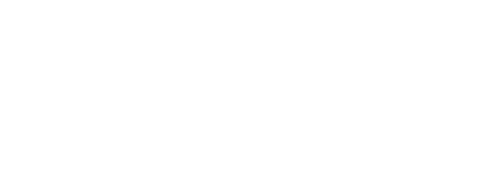 Ю. О. Горелова№ вариантаКомбинация значений признаковРезультат Услуги, за которым обращается заявитель «Выдача удостоверения многодетной семьи»Результат Услуги, за которым обращается заявитель «Выдача удостоверения многодетной семьи»Один из родителей (опекунов, попечителей, приемных родителей, усыновителей) совместно проживающий с тремя и более детьми, уполномоченный представитель по доверенности, заявитель состоит в браке, имеющий (ая/ее/ие) иные признаки, перечень которых приведен в приложении № 2 к настоящему Административному регламентуОдин из родителей (опекунов, попечителей, приемных родителей, усыновителей) совместно проживающий с тремя и более детьми, уполномоченный представитель по доверенности, заявитель не состоит в браке, имеющий (ая/ее/ие) иные признаки, перечень которых приведен в приложении № 2 к настоящему Административному регламентуОдин из родителей (опекунов, попечителей, приемных родителей, усыновителей) совместно проживающий с тремя и более детьми, обратился лично, заявитель состоит в браке, имеющий (ая/ее/ие) иные признаки, перечень которых приведен в приложении № 2 к настоящему Административному регламентуОдин из родителей (опекунов, попечителей, приемных родителей, усыновителей) совместно проживающий с тремя и более детьми, обратился лично, заявитель не состоит в браке, имеющий (ая/ее/ие) иные признаки, перечень которых приведен в приложении № 2 к настоящему Административному регламентуРезультат Услуги, за которым обращается заявитель «Исправление допущенных опечаток и (или) ошибок в выданном результате предоставления Услуги»Результат Услуги, за которым обращается заявитель «Исправление допущенных опечаток и (или) ошибок в выданном результате предоставления Услуги»Один из родителей (опекунов, попечителей, приемных родителей, усыновителей) совместно проживающий с тремя и более детьми, обратились личноОдин из родителей (опекунов, попечителей, приемных родителей, усыновителей) совместно проживающий с тремя и более детьми, обратились через уполномоченного представителя№ п/пПризнак заявителяЗначения признака заявителяРезультат Услуги «Выдача удостоверения многодетной семьи»Результат Услуги «Выдача удостоверения многодетной семьи»Результат Услуги «Выдача удостоверения многодетной семьи»Категория заявителя1. Один из родителей (опекунов, попечителей, приемных родителей, усыновителей) совместно проживающий с тремя и более детьмиЗаявитель обращается лично или через представителя?1. Уполномоченный представитель по доверенности.2. Обратился личноСостоит ли заявитель в браке?1. Заявитель состоит в браке.2. Заявитель не состоит в бракеК какой категории относятся дети, входящие в состав семьи заявителя?1. Есть дети в возрасте от 18 до 23 года (включительно) без установленной инвалидности.2. Есть дети в возрасте от 18 до 23 года (включительно) с установленной инвалидности.3. Есть дети в возрасте от 14 до 17 лет (включительно).4. Нет детей в возрасте от 14 до 23 года (включительно)Результат Услуги «Исправление допущенных опечаток и (или) ошибок в выданном результате предоставления Услуги»Результат Услуги «Исправление допущенных опечаток и (или) ошибок в выданном результате предоставления Услуги»Результат Услуги «Исправление допущенных опечаток и (или) ошибок в выданном результате предоставления Услуги»Категория заявителя1. Один из родителей (опекунов, попечителей, приемных родителей, усыновителей) совместно проживающий с тремя и более детьмиЗаявитель обращается лично или через представителя?1. Обратились лично.2. Обратились через уполномоченного представителяРезультат «Выдача удостоверения многодетной семьи»Результат «Выдача удостоверения многодетной семьи»К какой категории относятся дети, входящие в состав семьи заявителя?К какой категории относятся дети, входящие в состав семьи заявителя?есть дети в возрасте от 18 до 23 года (включительно) без установленной инвалидностиДокумент(ы), представляемые в рамках приема заявления и документов:документ, подтверждающий обучение ребенка (детей) по очной форме, в организации, осуществляющей образовательную деятельность:справка об обучении в образовательном учреждении;справка об обучении детей в общеобразовательной организации. Документы, представляемые в рамках процедуры оценки: документы не предусмотрены. Сведения, представляемые в рамках заявления: сведения не предусмотрены.Межведомственные запросы: межведомственные запросы не предусмотрены.Основание(я) отказа в предоставлении Услуги: основания не предусмотрены.Основание(я) отказа в приеме заявления и документов:документы об обучении не представлены в течение 60 календарных дней со дня их выдачи;в документах гражданина неполностью указаны фамилия, имя, отчество (при наличии), и не содержатся все установленные для данных документов реквизиты (наименование и юридический адрес организации, выдавшей документ; дата выдачи документа; подпись должностного лица, уполномоченного заверять выданный документ, с расшифровкой; печать организации, выдавшей документ);непредоставление заявителем (его представителем), подавшим заявление посредством Единого портала, в течение 5 рабочих дней со дня поступления уведомления документов (сведений), обязательных к предоставлению.Основание(я) приостановления Услуги: основания не предусмотрены.Основание(я) возобновления Услуги: основания не предусмотрены.Критерий(и) принятия решения о предоставлении Услуги: критерии не предусмотреныесть дети в возрасте от 18 до 23 года (включительно) с установленной инвалидностиДокумент(ы), представляемые в рамках приема заявления и документов:документы, выдаваемые медицинскими организациям:справка об установлении инвалидности ребенку. Документы, представляемые в рамках процедуры оценки: документы не предусмотрены. Сведения, представляемые в рамках заявления: сведения не предусмотрены.Межведомственные запросы:Выписка сведений об инвалиде.Основание(я) отказа в предоставлении Услуги: основания не предусмотрены.Основание(я) отказа в приеме заявления и документов: основания не предусмотрены.Основание(я) приостановления Услуги: основания не предусмотрены.Основание(я) возобновления Услуги: основания не предусмотрены.Критерий(и) принятия решения о предоставлении Услуги: критерии не предусмотреныесть дети в возрасте от 14 до 17 лет (включительно)Документ(ы), представляемые в рамках приема заявления и документов:документы, удостоверяющие личность, возраст членов семьи заявителя, находящихся на его иждивении:паспорт гражданина Российской Федерации. Документы, представляемые в рамках процедуры оценки: документы не предусмотрены. Сведения, представляемые в рамках заявления: сведения не предусмотрены.Межведомственные запросы: межведомственные запросы не предусмотрены.Основание(я) отказа в предоставлении Услуги: основания не предусмотрены.Основание(я) отказа в приеме заявления и документов: основания не предусмотрены.Основание(я) приостановления Услуги: основания не предусмотрены.Основание(я) возобновления Услуги: основания не предусмотрены.Критерий(и) принятия решения о предоставлении Услуги: критерии не предусмотренынет детей в возрасте от 14 до 23 года (включительно) -№ п/пВарианты предоставления Услуги, в которых данный межведомственный запрос необходим12Выдача удостоверения многодетной семьи, один из родителей (опекунов, попечителей, приемных родителей, усыновителей) совместно проживающий с тремя и более детьми, уполномоченный представитель по доверенности, заявитель состоит в браке, имеющий (ая/ее/ие) иные признаки, перечень которых приведен в приложении № 2 к настоящему Административному регламентуПроверка действительности Паспорта Гражданина РФ по серии и номеру (Министерство внутренних дел Российской Федерации).Направляемые в запросе сведения:серия паспорта;номер паспорта;дата выдачи паспорта.Запрашиваемые в запросе сведения и цели использования запрашиваемых в запросе сведений:документ, удостоверяющий личность, действителен (принятие решения);паспорт действителен (принятие решения);паспорт недействителен (принятие решения);Информация о паспорте не найдена (принятие решения)Регистрация по месту пребывания (Министерство внутренних дел Российской Федерации).Направляемые в запросе сведения:фамилия, имя, отчество (при наличии);имя;отчество (при наличии);дата рождения;Паспорт гражданина РФ;свидетельство о рождении;серия документа;номер документа;дата выдачи документа.Запрашиваемые в запросе сведения и цели использования запрашиваемых в запросе сведений:фамилия (принятие решения);имя (принятие решения);отчество (при наличии) (принятие решения);дата рождения (принятие решения);место регистрации по месту пребывания (принятие решения);дата регистрации по месту пребывания (принятие решения);информация о регистрации не найдена (принятие решения);дата окончания срока регистрации по месту пребывания (принятие решения);адрес места регистрации по месту пребывания (принятие решения)Регистрация по месту жительства (Министерство внутренних дел Российской Федерации).Направляемые в запросе сведения:фамилия;имя;отчество (при наличии);дата рождения;серия документа;номер документа;дата выдачи документа;тип регистрации;регион;Паспорт гражданина РФ;свидетельство о рождении.Запрашиваемые в запросе сведения и цели использования запрашиваемых в запросе сведений:фамилия (принятие решения);имя (принятие решения);отчество (принятие решения);дата рождения (принятие решения);место регистрации (принятие решения);дата начала регистрации (принятие решения);информация о регистрации не найдена (принятие решения);сведения о регистрации граждан Российской Федерации по месту жительства в пределах Российской Федерации (принятие решения);дата регистрации по месту жительства (принятие решения);дата снятия с регистрационного учета по месту жительства (принятие решения);адрес места регистрации по месту жительства (принятие решения)Предоставление из ЕГР ЗАГС по запросу сведений о заключении брака (Федеральная налоговая служба).Направляемые в запросе сведения:фамилия;имя;отчество (при наличии);дата рождения;СНИЛС;номер актовой записи о заключении брака;реквизиты записи АГС о заключении брака;реквизиты записи акта о заключении брака (номер записи, дата записи, наименование органа, которым произведена государственная регистрация акта гражданского состояния) при наличии.Запрашиваемые в запросе сведения и цели использования запрашиваемых в запросе сведений:фамилия (принятие решения);имя (принятие решения);отчество (при наличии) (принятие решения);дата рождения (принятие решения);СНИЛС (принятие решения);реквизиты акта (принятие решения);сведения о лицах, заключивших брак (супруг) (принятие решения);сведения о лицах, заключивших брак (супруга) (принятие решения);сведения о государственной регистрации АГС о заключении брака лицом, в отношении которого сформирован запрос (принятие решения);сведения о государственной регистрации заключения брака (принятие решения)Предоставление из ЕГР ЗАГС по запросу сведений о расторжении брака (Федеральная налоговая служба).Направляемые в запросе сведения:фамилия;имя;отчество (при наличии);дата рождения;реквизиты записи АГС о расторжении брака;реквизиты записи акта о расторжении брака (номер записи, дата записи, наименование органа, которым произведена государственная регистрация акта гражданского состояния) при наличии.Запрашиваемые в запросе сведения и цели использования запрашиваемых в запросе сведений:фамилия (принятие решения);имя (принятие решения);отчество (при наличии) (принятие решения);тип акта гражданского состояния, в отношении которого сформирован запрос (принятие решения);сведения о лицах, расторгнувших брак (супруг) (принятие решения);сведения о государственной регистрации АГС о расторжении брака лицом, в отношении которого сформирован запрос (принятие решения);сведения о государственной регистрации расторжения брака (принятие решения);сведения о лицах, расторгнувших брак (супруга) (принятие решения)Предоставление из ЕГР ЗАГС по запросу сведений о перемене имени (Федеральная налоговая служба).Направляемые в запросе сведения:фамилия;имя;отчество (при наличии);СНИЛС;дата рождения;реквизиты записи акта о перемене имени (номер записи, дата записи, наименование органа, которым произведена государственная регистрация акта гражданского состояния) при наличии;реквизиты записи АГС о перемене имени.Запрашиваемые в запросе сведения и цели использования запрашиваемых в запросе сведений:дата, на которую сформированы сведения по поступившему запросу (принятие решения);сведения о государственной регистрации АГС о перемене имени, в отношении которого сформирован запрос (принятие решения);фамилия после перемены имени (принятие решения);имя после перемены имени (принятие решения);отчество после перемены имени (при наличии) (принятие решения);фамилия до перемены имени (принятие решения);имя до перемены имени (принятие решения);отчество до перемены имени (при наличии) (принятие решения);дата изменения (принятие решения)Предоставление из ЕГР ЗАГС по запросу сведений о рождении (Федеральная налоговая служба).Направляемые в запросе сведения:фамилия;имя;отчество (при наличии);реквизиты записи акта о рождении (номер записи, дата записи, наименование органа, которым произведена государственная регистрация акта гражданского состояния) (при наличии);дата рождения;номер актовой записи о рождении ребенка;тип участника записи акта (ребенок, мать, отец);сведения, содержащиеся в запросе.Запрашиваемые в запросе сведения и цели использования запрашиваемых в запросе сведений:дата, на которую сформированы сведения по поступившему запросу (принятие решения);сведения о государственной регистрации рождения (принятие решения);фамилия (принятие решения);имя (принятие решения);отчество (при наличии) (принятие решения);дата рождения (принятие решения);реквизиты акта (принятие решения);сведения о матери (принятие решения);сведения об отце (принятие решения)Предоставление из ЕГР ЗАГС по запросу сведений об установлении отцовства (Федеральная налоговая служба).Направляемые в запросе сведения:фамилия;имя;отчество (при наличии);дата рождения (для физического лица);документ, удостоверяющий личность;серия, номер;дата выдачи документа;наименование органа выдавшего документ;код подразделения.Запрашиваемые в запросе сведения и цели использования запрашиваемых в запросе сведений:фамилия,имя,отчество (до установления отцовства) (принятие решения);дата рождения (дд/мм/гг) (принятие решения);реквизиты записи актов гражданского состояния (номер, дата и наименование органа, осуществившего государственную регистрацию акта гражданского состояния) (принятие решения);серия свидетельства (принятие решения);номер свидетельства (принятие решения);дата выдачи свидетельства (принятие решения);сведения об отце (принятие решения);фамилия,имя,отчество (после установления отцовства) (принятие решения)Сведения о лишении (ограничении, восстановлении) родительских прав, сведения об отмене ограничения родительских прав, сведения об отобрании ребенка при непосредственной угрозе жизни или здоровью, находящиеся в распоряжении органов опеки (Министерство социального благополучия).Направляемые в запросе сведения:ФИО родителя;дата рождения родителя;ФИО ребенка;дата рождения ребенка.Запрашиваемые в запросе сведения и цели использования запрашиваемых в запросе сведений:заявитель лишен (ограничен) в родительских правах (принятие решения);ребенок помещен на полное государственное обеспечение (принятие решения);имеется факт отобрания ребенка (принятие решения)Сведения об установлении опеки (попечительства) из решения органа опеки и попечительства (Администрация муниципального района).Направляемые в запросе сведения:фамилия, имя, отчество ребенка;фамилия, имя, отчество опекуна.Запрашиваемые в запросе сведения и цели использования запрашиваемых в запросе сведений: сведения не предусмотреныВыдача удостоверения многодетной семьи, один из родителей (опекунов, попечителей, приемных родителей, усыновителей) совместно проживающий с тремя и более детьми, уполномоченный представитель по доверенности, заявитель не состоит в браке, имеющий (ая/ее/ие) иные признаки, перечень которых приведен в приложении № 2 к настоящему Административному регламентуПроверка действительности Паспорта Гражданина РФ по серии и номеру (Министерство внутренних дел Российской Федерации).Направляемые в запросе сведения:серия паспорта;номер паспорта;дата выдачи паспорта.Запрашиваемые в запросе сведения и цели использования запрашиваемых в запросе сведений:документ, удостоверяющий личность, действителен (принятие решения);паспорт действителен (принятие решения);паспорт недействителен (принятие решения);Информация о паспорте не найдена (принятие решения)Регистрация по месту пребывания (Министерство внутренних дел Российской Федерации).Направляемые в запросе сведения:фамилия, имя, отчество (при наличии);имя;отчество (при наличии);дата рождения;Паспорт гражданина РФ;свидетельство о рождении;серия документа;номер документа;дата выдачи документа.Запрашиваемые в запросе сведения и цели использования запрашиваемых в запросе сведений:фамилия (принятие решения);имя (принятие решения);отчество (при наличии) (принятие решения);дата рождения (принятие решения);место регистрации по месту пребывания (принятие решения);дата регистрации по месту пребывания (принятие решения);информация о регистрации не найдена (принятие решения);дата окончания срока регистрации по месту пребывания (принятие решения);адрес места регистрации по месту пребывания (принятие решения)Регистрация по месту жительства (Министерство внутренних дел Российской Федерации).Направляемые в запросе сведения:фамилия;имя;отчество (при наличии);дата рождения;серия документа;номер документа;дата выдачи документа;тип регистрации;регион;Паспорт гражданина РФ;свидетельство о рождении.Запрашиваемые в запросе сведения и цели использования запрашиваемых в запросе сведений:фамилия (принятие решения);имя (принятие решения);отчество (принятие решения);дата рождения (принятие решения);место регистрации (принятие решения);дата начала регистрации (принятие решения);информация о регистрации не найдена (принятие решения);сведения о регистрации граждан Российской Федерации по месту жительства в пределах Российской Федерации (принятие решения);дата регистрации по месту жительства (принятие решения);дата снятия с регистрационного учета по месту жительства (принятие решения);адрес места регистрации по месту жительства (принятие решения)Предоставление из ЕГР ЗАГС по запросу сведений о заключении брака (Федеральная налоговая служба).Направляемые в запросе сведения:фамилия;имя;отчество (при наличии);дата рождения;СНИЛС;номер актовой записи о заключении брака;реквизиты записи АГС о заключении брака;реквизиты записи акта о заключении брака (номер записи, дата записи, наименование органа, которым произведена государственная регистрация акта гражданского состояния) при наличии.Запрашиваемые в запросе сведения и цели использования запрашиваемых в запросе сведений:фамилия (принятие решения);имя (принятие решения);отчество (при наличии) (принятие решения);дата рождения (принятие решения);СНИЛС (принятие решения);реквизиты акта (принятие решения);сведения о лицах, заключивших брак (супруг) (принятие решения);сведения о лицах, заключивших брак (супруга) (принятие решения);сведения о государственной регистрации АГС о заключении брака лицом, в отношении которого сформирован запрос (принятие решения);сведения о государственной регистрации заключения брака (принятие решения)Предоставление из ЕГР ЗАГС по запросу сведений о расторжении брака (Федеральная налоговая служба).Направляемые в запросе сведения:фамилия;имя;отчество (при наличии);дата рождения;реквизиты записи АГС о расторжении брака;реквизиты записи акта о расторжении брака (номер записи, дата записи, наименование органа, которым произведена государственная регистрация акта гражданского состояния) при наличии.Запрашиваемые в запросе сведения и цели использования запрашиваемых в запросе сведений:фамилия (принятие решения);имя (принятие решения);отчество (при наличии) (принятие решения);тип акта гражданского состояния, в отношении которого сформирован запрос (принятие решения);сведения о лицах, расторгнувших брак (супруг) (принятие решения);сведения о государственной регистрации АГС о расторжении брака лицом, в отношении которого сформирован запрос (принятие решения);сведения о государственной регистрации расторжения брака (принятие решения);сведения о лицах, расторгнувших брак (супруга) (принятие решения)Предоставление из ЕГР ЗАГС по запросу сведений о перемене имени (Федеральная налоговая служба).Направляемые в запросе сведения:фамилия;имя;отчество (при наличии);СНИЛС;дата рождения;реквизиты записи акта о перемене имени (номер записи, дата записи, наименование органа, которым произведена государственная регистрация акта гражданского состояния) при наличии;реквизиты записи АГС о перемене имени.Запрашиваемые в запросе сведения и цели использования запрашиваемых в запросе сведений:дата, на которую сформированы сведения по поступившему запросу (принятие решения);сведения о государственной регистрации АГС о перемене имени, в отношении которого сформирован запрос (принятие решения);фамилия после перемены имени (принятие решения);имя после перемены имени (принятие решения);отчество после перемены имени (при наличии) (принятие решения);фамилия до перемены имени (принятие решения);имя до перемены имени (принятие решения);отчество до перемены имени (при наличии) (принятие решения);дата изменения (принятие решения)Предоставление из ЕГР ЗАГС по запросу сведений о рождении (Федеральная налоговая служба).Направляемые в запросе сведения:фамилия;имя;отчество (при наличии);реквизиты записи акта о рождении (номер записи, дата записи, наименование органа, которым произведена государственная регистрация акта гражданского состояния) (при наличии);дата рождения;номер актовой записи о рождении ребенка;тип участника записи акта (ребенок, мать, отец);сведения, содержащиеся в запросе.Запрашиваемые в запросе сведения и цели использования запрашиваемых в запросе сведений:дата, на которую сформированы сведения по поступившему запросу (принятие решения);сведения о государственной регистрации рождения (принятие решения);фамилия (принятие решения);имя (принятие решения);отчество (при наличии) (принятие решения);дата рождения (принятие решения);реквизиты акта (принятие решения);сведения о матери (принятие решения);сведения об отце (принятие решения)Предоставление из ЕГР ЗАГС по запросу сведений об установлении отцовства (Федеральная налоговая служба).Направляемые в запросе сведения:фамилия;имя;отчество (при наличии);дата рождения (для физического лица);документ, удостоверяющий личность;серия, номер;дата выдачи документа;наименование органа выдавшего документ;код подразделения.Запрашиваемые в запросе сведения и цели использования запрашиваемых в запросе сведений:фамилия,имя,отчество (до установления отцовства) (принятие решения);дата рождения (дд/мм/гг) (принятие решения);реквизиты записи актов гражданского состояния (номер, дата и наименование органа, осуществившего государственную регистрацию акта гражданского состояния) (принятие решения);серия свидетельства (принятие решения);номер свидетельства (принятие решения);дата выдачи свидетельства (принятие решения);сведения об отце (принятие решения);фамилия,имя,отчество (после установления отцовства) (принятие решения)Сведения о лишении (ограничении, восстановлении) родительских прав, сведения об отмене ограничения родительских прав, сведения об отобрании ребенка при непосредственной угрозе жизни или здоровью, находящиеся в распоряжении органов опеки (Министерство социального благополучия).Направляемые в запросе сведения:ФИО родителя;дата рождения родителя;ФИО ребенка;дата рождения ребенка.Запрашиваемые в запросе сведения и цели использования запрашиваемых в запросе сведений:заявитель лишен (ограничен) в родительских правах (принятие решения);ребенок помещен на полное государственное обеспечение (принятие решения);имеется факт отобрания ребенка (принятие решения)Сведения об установлении опеки (попечительства) из решения органа опеки и попечительства (Администрация муниципального района).Направляемые в запросе сведения:фамилия, имя, отчество ребенка;фамилия, имя, отчество опекуна.Запрашиваемые в запросе сведения и цели использования запрашиваемых в запросе сведений: сведения не предусмотреныВыдача удостоверения многодетной семьи, один из родителей (опекунов, попечителей, приемных родителей, усыновителей) совместно проживающий с тремя и более детьми, обратился лично, заявитель состоит в браке, имеющий (ая/ее/ие) иные признаки, перечень которых приведен в приложении № 2 к настоящему Административному регламентуПроверка действительности Паспорта Гражданина РФ по серии и номеру (Министерство внутренних дел Российской Федерации).Направляемые в запросе сведения:серия паспорта;номер паспорта;дата выдачи паспорта.Запрашиваемые в запросе сведения и цели использования запрашиваемых в запросе сведений:документ, удостоверяющий личность, действителен (принятие решения);паспорт действителен (принятие решения);паспорт недействителен (принятие решения);Информация о паспорте не найдена (принятие решения)Регистрация по месту пребывания (Министерство внутренних дел Российской Федерации).Направляемые в запросе сведения:фамилия, имя, отчество (при наличии);имя;отчество (при наличии);дата рождения;Паспорт гражданина РФ;свидетельство о рождении;серия документа;номер документа;дата выдачи документа.Запрашиваемые в запросе сведения и цели использования запрашиваемых в запросе сведений:фамилия (принятие решения);имя (принятие решения);отчество (при наличии) (принятие решения);дата рождения (принятие решения);место регистрации по месту пребывания (принятие решения);дата регистрации по месту пребывания (принятие решения);информация о регистрации не найдена (принятие решения);дата окончания срока регистрации по месту пребывания (принятие решения);адрес места регистрации по месту пребывания (принятие решения)Регистрация по месту жительства (Министерство внутренних дел Российской Федерации).Направляемые в запросе сведения:фамилия;имя;отчество (при наличии);дата рождения;серия документа;номер документа;дата выдачи документа;тип регистрации;регион;Паспорт гражданина РФ;свидетельство о рождении.Запрашиваемые в запросе сведения и цели использования запрашиваемых в запросе сведений:фамилия (принятие решения);имя (принятие решения);отчество (принятие решения);дата рождения (принятие решения);место регистрации (принятие решения);дата начала регистрации (принятие решения);информация о регистрации не найдена (принятие решения);сведения о регистрации граждан Российской Федерации по месту жительства в пределах Российской Федерации (принятие решения);дата регистрации по месту жительства (принятие решения);дата снятия с регистрационного учета по месту жительства (принятие решения);адрес места регистрации по месту жительства (принятие решения)Предоставление из ЕГР ЗАГС по запросу сведений о заключении брака (Федеральная налоговая служба).Направляемые в запросе сведения:фамилия;имя;отчество (при наличии);дата рождения;СНИЛС;номер актовой записи о заключении брака;реквизиты записи АГС о заключении брака;реквизиты записи акта о заключении брака (номер записи, дата записи, наименование органа, которым произведена государственная регистрация акта гражданского состояния) при наличии.Запрашиваемые в запросе сведения и цели использования запрашиваемых в запросе сведений:фамилия (принятие решения);имя (принятие решения);отчество (при наличии) (принятие решения);дата рождения (принятие решения);СНИЛС (принятие решения);реквизиты акта (принятие решения);сведения о лицах, заключивших брак (супруг) (принятие решения);сведения о лицах, заключивших брак (супруга) (принятие решения);сведения о государственной регистрации АГС о заключении брака лицом, в отношении которого сформирован запрос (принятие решения);сведения о государственной регистрации заключения брака (принятие решения)Предоставление из ЕГР ЗАГС по запросу сведений о расторжении брака (Федеральная налоговая служба).Направляемые в запросе сведения:фамилия;имя;отчество (при наличии);дата рождения;реквизиты записи АГС о расторжении брака;реквизиты записи акта о расторжении брака (номер записи, дата записи, наименование органа, которым произведена государственная регистрация акта гражданского состояния) при наличии.Запрашиваемые в запросе сведения и цели использования запрашиваемых в запросе сведений:фамилия (принятие решения);имя (принятие решения);отчество (при наличии) (принятие решения);тип акта гражданского состояния, в отношении которого сформирован запрос (принятие решения);сведения о лицах, расторгнувших брак (супруг) (принятие решения);сведения о государственной регистрации АГС о расторжении брака лицом, в отношении которого сформирован запрос (принятие решения);сведения о государственной регистрации расторжения брака (принятие решения);сведения о лицах, расторгнувших брак (супруга) (принятие решения)Предоставление из ЕГР ЗАГС по запросу сведений о перемене имени (Федеральная налоговая служба).Направляемые в запросе сведения:фамилия;имя;отчество (при наличии);СНИЛС;дата рождения;реквизиты записи акта о перемене имени (номер записи, дата записи, наименование органа, которым произведена государственная регистрация акта гражданского состояния) при наличии;реквизиты записи АГС о перемене имени.Запрашиваемые в запросе сведения и цели использования запрашиваемых в запросе сведений:дата, на которую сформированы сведения по поступившему запросу (принятие решения);сведения о государственной регистрации АГС о перемене имени, в отношении которого сформирован запрос (принятие решения);фамилия после перемены имени (принятие решения);имя после перемены имени (принятие решения);отчество после перемены имени (при наличии) (принятие решения);фамилия до перемены имени (принятие решения);имя до перемены имени (принятие решения);отчество до перемены имени (при наличии) (принятие решения);дата изменения (принятие решения)Предоставление из ЕГР ЗАГС по запросу сведений о рождении (Федеральная налоговая служба).Направляемые в запросе сведения:фамилия;имя;отчество (при наличии);реквизиты записи акта о рождении (номер записи, дата записи, наименование органа, которым произведена государственная регистрация акта гражданского состояния) (при наличии);дата рождения;номер актовой записи о рождении ребенка;тип участника записи акта (ребенок, мать, отец);сведения, содержащиеся в запросе.Запрашиваемые в запросе сведения и цели использования запрашиваемых в запросе сведений:дата, на которую сформированы сведения по поступившему запросу (принятие решения);сведения о государственной регистрации рождения (принятие решения);фамилия (принятие решения);имя (принятие решения);отчество (при наличии) (принятие решения);дата рождения (принятие решения);реквизиты акта (принятие решения);сведения о матери (принятие решения);сведения об отце (принятие решения)Предоставление из ЕГР ЗАГС по запросу сведений об установлении отцовства (Федеральная налоговая служба).Направляемые в запросе сведения:фамилия;имя;отчество (при наличии);дата рождения (для физического лица);документ, удостоверяющий личность;серия, номер;дата выдачи документа;наименование органа выдавшего документ;код подразделения.Запрашиваемые в запросе сведения и цели использования запрашиваемых в запросе сведений:фамилия,имя,отчество (до установления отцовства) (принятие решения);дата рождения (дд/мм/гг) (принятие решения);реквизиты записи актов гражданского состояния (номер, дата и наименование органа, осуществившего государственную регистрацию акта гражданского состояния) (принятие решения);серия свидетельства (принятие решения);номер свидетельства (принятие решения);дата выдачи свидетельства (принятие решения);сведения об отце (принятие решения);фамилия,имя,отчество (после установления отцовства) (принятие решения)Сведения о лишении (ограничении, восстановлении) родительских прав, сведения об отмене ограничения родительских прав, сведения об отобрании ребенка при непосредственной угрозе жизни или здоровью, находящиеся в распоряжении органов опеки (Министерство социального благополучия).Направляемые в запросе сведения:ФИО родителя;дата рождения родителя;ФИО ребенка;дата рождения ребенка.Запрашиваемые в запросе сведения и цели использования запрашиваемых в запросе сведений:заявитель лишен (ограничен) в родительских правах (принятие решения);ребенок помещен на полное государственное обеспечение (принятие решения);имеется факт отобрания ребенка (принятие решения)Сведения об установлении опеки (попечительства) из решения органа опеки и попечительства (Администрация муниципального района).Направляемые в запросе сведения:фамилия, имя, отчество ребенка;фамилия, имя, отчество опекуна.Запрашиваемые в запросе сведения и цели использования запрашиваемых в запросе сведений: сведения не предусмотреныВыдача удостоверения многодетной семьи, один из родителей (опекунов, попечителей, приемных родителей, усыновителей) совместно проживающий с тремя и более детьми, обратился лично, заявитель не состоит в браке, имеющий (ая/ее/ие) иные признаки, перечень которых приведен в приложении № 2 к настоящему Административному регламентуПроверка действительности Паспорта Гражданина РФ по серии и номеру (Министерство внутренних дел Российской Федерации).Направляемые в запросе сведения:серия паспорта;номер паспорта;дата выдачи паспорта.Запрашиваемые в запросе сведения и цели использования запрашиваемых в запросе сведений:документ, удостоверяющий личность, действителен (принятие решения);паспорт действителен (принятие решения);паспорт недействителен (принятие решения);Информация о паспорте не найдена (принятие решения)Регистрация по месту пребывания (Министерство внутренних дел Российской Федерации).Направляемые в запросе сведения:фамилия, имя, отчество (при наличии);имя;отчество (при наличии);дата рождения;Паспорт гражданина РФ;свидетельство о рождении;серия документа;номер документа;дата выдачи документа.Запрашиваемые в запросе сведения и цели использования запрашиваемых в запросе сведений:фамилия (принятие решения);имя (принятие решения);отчество (при наличии) (принятие решения);дата рождения (принятие решения);место регистрации по месту пребывания (принятие решения);дата регистрации по месту пребывания (принятие решения);информация о регистрации не найдена (принятие решения);дата окончания срока регистрации по месту пребывания (принятие решения);адрес места регистрации по месту пребывания (принятие решения)Регистрация по месту жительства (Министерство внутренних дел Российской Федерации).Направляемые в запросе сведения:фамилия;имя;отчество (при наличии);дата рождения;серия документа;номер документа;дата выдачи документа;тип регистрации;регион;Паспорт гражданина РФ;свидетельство о рождении.Запрашиваемые в запросе сведения и цели использования запрашиваемых в запросе сведений:фамилия (принятие решения);имя (принятие решения);отчество (принятие решения);дата рождения (принятие решения);место регистрации (принятие решения);дата начала регистрации (принятие решения);информация о регистрации не найдена (принятие решения);сведения о регистрации граждан Российской Федерации по месту жительства в пределах Российской Федерации (принятие решения);дата регистрации по месту жительства (принятие решения);дата снятия с регистрационного учета по месту жительства (принятие решения);адрес места регистрации по месту жительства (принятие решения)Предоставление из ЕГР ЗАГС по запросу сведений о заключении брака (Федеральная налоговая служба).Направляемые в запросе сведения:фамилия;имя;отчество (при наличии);дата рождения;СНИЛС;номер актовой записи о заключении брака;реквизиты записи АГС о заключении брака;реквизиты записи акта о заключении брака (номер записи, дата записи, наименование органа, которым произведена государственная регистрация акта гражданского состояния) при наличии.Запрашиваемые в запросе сведения и цели использования запрашиваемых в запросе сведений:фамилия (принятие решения);имя (принятие решения);отчество (при наличии) (принятие решения);дата рождения (принятие решения);СНИЛС (принятие решения);реквизиты акта (принятие решения);сведения о лицах, заключивших брак (супруг) (принятие решения);сведения о лицах, заключивших брак (супруга) (принятие решения);сведения о государственной регистрации АГС о заключении брака лицом, в отношении которого сформирован запрос (принятие решения);сведения о государственной регистрации заключения брака (принятие решения)Предоставление из ЕГР ЗАГС по запросу сведений о расторжении брака (Федеральная налоговая служба).Направляемые в запросе сведения:фамилия;имя;отчество (при наличии);дата рождения;реквизиты записи АГС о расторжении брака;реквизиты записи акта о расторжении брака (номер записи, дата записи, наименование органа, которым произведена государственная регистрация акта гражданского состояния) при наличии.Запрашиваемые в запросе сведения и цели использования запрашиваемых в запросе сведений:фамилия (принятие решения);имя (принятие решения);отчество (при наличии) (принятие решения);тип акта гражданского состояния, в отношении которого сформирован запрос (принятие решения);сведения о лицах, расторгнувших брак (супруг) (принятие решения);сведения о государственной регистрации АГС о расторжении брака лицом, в отношении которого сформирован запрос (принятие решения);сведения о государственной регистрации расторжения брака (принятие решения);сведения о лицах, расторгнувших брак (супруга) (принятие решения)Предоставление из ЕГР ЗАГС по запросу сведений о перемене имени (Федеральная налоговая служба).Направляемые в запросе сведения:фамилия;имя;отчество (при наличии);СНИЛС;дата рождения;реквизиты записи акта о перемене имени (номер записи, дата записи, наименование органа, которым произведена государственная регистрация акта гражданского состояния) при наличии;реквизиты записи АГС о перемене имени.Запрашиваемые в запросе сведения и цели использования запрашиваемых в запросе сведений:дата, на которую сформированы сведения по поступившему запросу (принятие решения);сведения о государственной регистрации АГС о перемене имени, в отношении которого сформирован запрос (принятие решения);фамилия после перемены имени (принятие решения);имя после перемены имени (принятие решения);отчество после перемены имени (при наличии) (принятие решения);фамилия до перемены имени (принятие решения);имя до перемены имени (принятие решения);отчество до перемены имени (при наличии) (принятие решения);дата изменения (принятие решения)Предоставление из ЕГР ЗАГС по запросу сведений о рождении (Федеральная налоговая служба).Направляемые в запросе сведения:фамилия;имя;отчество (при наличии);реквизиты записи акта о рождении (номер записи, дата записи, наименование органа, которым произведена государственная регистрация акта гражданского состояния) (при наличии);дата рождения;номер актовой записи о рождении ребенка;тип участника записи акта (ребенок, мать, отец);сведения, содержащиеся в запросе.Запрашиваемые в запросе сведения и цели использования запрашиваемых в запросе сведений:дата, на которую сформированы сведения по поступившему запросу (принятие решения);сведения о государственной регистрации рождения (принятие решения);фамилия (принятие решения);имя (принятие решения);отчество (при наличии) (принятие решения);дата рождения (принятие решения);реквизиты акта (принятие решения);сведения о матери (принятие решения);сведения об отце (принятие решения)Предоставление из ЕГР ЗАГС по запросу сведений об установлении отцовства (Федеральная налоговая служба).Направляемые в запросе сведения:фамилия;имя;отчество (при наличии);дата рождения (для физического лица);документ, удостоверяющий личность;серия, номер;дата выдачи документа;наименование органа выдавшего документ;код подразделения.Запрашиваемые в запросе сведения и цели использования запрашиваемых в запросе сведений:фамилия,имя,отчество (до установления отцовства) (принятие решения);дата рождения (дд/мм/гг) (принятие решения);реквизиты записи актов гражданского состояния (номер, дата и наименование органа, осуществившего государственную регистрацию акта гражданского состояния) (принятие решения);серия свидетельства (принятие решения);номер свидетельства (принятие решения);дата выдачи свидетельства (принятие решения);сведения об отце (принятие решения);фамилия,имя,отчество (после установления отцовства) (принятие решения)Сведения о лишении (ограничении, восстановлении) родительских прав, сведения об отмене ограничения родительских прав, сведения об отобрании ребенка при непосредственной угрозе жизни или здоровью, находящиеся в распоряжении органов опеки (Министерство социального благополучия).Направляемые в запросе сведения:ФИО родителя;дата рождения родителя;ФИО ребенка;дата рождения ребенка.Запрашиваемые в запросе сведения и цели использования запрашиваемых в запросе сведений:заявитель лишен (ограничен) в родительских правах (принятие решения);ребенок помещен на полное государственное обеспечение (принятие решения);имеется факт отобрания ребенка (принятие решения)Сведения об установлении опеки (попечительства) из решения органа опеки и попечительства (Администрация муниципального района).Направляемые в запросе сведения:фамилия, имя, отчество ребенка;фамилия, имя, отчество опекуна.Запрашиваемые в запросе сведения и цели использования запрашиваемых в запросе сведений: сведения не предусмотрены_________________________________________________________________________РуководительПодписьФ.И.О.__________________________________________________________________________РуководительПодписьФ.И.О.